СТРАТЕГИЯсоциально-экономического развитияВерхнеуслонского муниципального районаРеспублики Татарстанна 2016-2021 годыи плановый период до 2030 годас. Верхний Услон, 2016 годПаспорт Стратегии социально - экономического развития Верхнеуслонского муниципального района на 2016-2021 годы и плановый период до 2030 года1. Основные принципы, цели и задачи формирования Стратегии Верхнеуслонского муниципального района до 2030гСтратегия социально-экономического развития Верхнеуслонского муниципального района Республики Татарстан на 2016-2021 годы и на период до 2030 года (далее – Стратегия ВМР) разработана в соответствии с основными положениями Федерального закона от 28 июня 2014 года № 172-ФЗ «О стратегическом планировании в Российской Федерации», Закона Республики Татарстан от 16 марта 2015 года № 12-ЗРТ «О стратегическом планировании в Республике Татарстан» и Закона Республики Татарстан 17 июня 2015 года № 40-ЗРТ «Об утверждении Стратегии социально-экономического развития Республики Татарстан до 2030 года» (далее Стратегия – 2030), а также в соответствии с Посланием Президента Республики Татарстан Государственному Совету Республики Татарстан на 2016 год. Стержень стратегии - человек, и три приоритета Стратегии группируются вокруг этого стержня: собственно формирование и накопление человеческого капитала; создание комфортного пространства для развития человеческого капитала; создание общественных институтов, при которых человеческий капитал востребован экономикой и может успешно функционировать. Экономическая политика рассматривается, прежде всего, как создание условий, в которых человек - носитель талантов - может реализоваться.Период реализации Стратегии ВМР обусловлен вышеперечисленными законами.Стратегия определена на 15 лет (2016 - 2030 годы) и предполагает четыре этапа (три трехлетних и один шестилетний). При изменении планов социально-экономического развития поселений и в целом района, а также результатов реализации Стратегии будет производиться корректировка Стратегии.        Решение поставленных задач социально-экономического развития ВМР основывается на преодолении существующих  проблем, препятствующих развитию территории.В соответствии с утвержденным Президентом Республики Татарстан Р.Н.Миннихановым и согласованный премьер-министром Республики Татарстан И.Ш.Халиковым и председателем Президиума Совета муниципальных образований М.З.Шакировым, планом совместных мероприятий органов государственной власти и органов местного самоуправления Республики Татарстан (далее – ОМС)  по итогам Х съезда Совета муниципальных образований Республики Татарстан от 03.03.2016 № 01-2264 сельские поселения ВМР разработали в рамках Стратегии ВМР собственные планы социально-экономического развития. Мониторинг их выполнения обеспечивает исполнительный комитет ВМР (далее – ИК ВМР). Стратегия социально-экономического развития Верхнеуслонского района как и «Стратегия-2030» опирается на ценности и принципы, зафиксированные в Конституции Республики Татарстан, выражающей волю народа Республики Татарстан. Именно поэтому Стратегия обеспечивает приоритет прав и свобод человека и гражданина, исходит из принципов равноправия народов, способствует сохранению и развитию исторических, национальных и духовных традиций, культур, языков, обеспечению гражданского мира и межнационального согласия, направлена на укрепление демократии и ускорение социально-экономического развития Верхнеуслонского муниципального района.Целью реализации Стратегии ВМР является повышение уровня и качества жизни населения, путем достижения Верхнеуслонским муниципальным районом высокого уровня инвестиционной привлекательности, исходя из видения дальнейшего развития района как центра семейного отдыха и оздоровления, производителя экологически чистой сельскохозяйственной продукции, а также как производителя высокотехнологичной продукции.Для достижения поставленной цели должны быть решены следующие задачи:Создание агропромышленных площадок;Создание благоприятного инвестиционного климата;Повышение уровня обеспеченности жильем;Повышение уровня благоустройства – строительство дорог, как межпоселковых, так и внутри поселков с твердым покрытием, 100%-ное освещение населенных пунктов;Создание условий для воспроизводства и развития человеческого капитала;Обеспечение долголетия и здоровья жителей района;Развитие спортивно-культурного досуга, повышение качества социокультурных услуг и достижение нормативной их обеспеченности;Создание территории, комфортной для отдыха и оздоровления; Создание системы эффективного межмуниципального взаимодействия.2. Общие положения2.1. Характеристика социально-экономического положения ВМРВерхнеуслонский муниципальный район образован в октябре 1931 года, ранее он входил в состав Свияжского уезда Казанской губернии.Район находится в северо-восточной части Приволжской возвышенности, на правом берегу реки Волга и ее притока реки Свияга. На севере и северо-западе район граничит с Зеленодольским муниципальным районом, на востоке через водораздел реки Волга – с Кировским районом г.Казань и Лаишевским муниципальным районом. На юге и юго-западе граничит с Камско-Устьинским, Апастовским и Кайбицким муниципальными районами.Площадь Верхнеуслонского муниципального района составляет 130,3 тыс.га, в том числе покрытая лесом 23 тыс.га, земли сельскохозяйственного назначения составляют 84,8 тыс.га, в т.ч. пашни 54,1 тыс.га.По своим природно-климатическим условиям район характеризуется умеренным континентальным климатом и переходом почвенно-растительных зон от леса к степи. Из полезных ископаемых в районе выделяются известняки, глины, доломиты, пески и песчаники.Через район проходят две федеральные трассы: «М-7 «Волга» Москва – Н. Новгород - Казань - Уфа», и «Р-241 «Казань - Буинск-Ульяновск».В состав муниципального образования входят 74 населенных пункта, которые объединены в 19 сельских и 1 городское (г.Иинополис) поселений (таблица 1). Численность постоянно проживающего населения составляет 23 тыс.человек, по прописке 16,5 тыс. человек (таблица 2), сезонная численность населения увеличивается до 120тыс.человек.Таблица 1 - Динамика численности населения ВМР РТТаблица 2 – Сельские поселения ВМР РТОсновные социально – экономические показатели ВМР РТСоциально-экономическое развитие ВМР за период с 2012 по 2015 год характеризуется следующими показателями (Таблица 3).Таблица 3 – Оценка динамики изменения показателей социально - экономического развития ВМР за период 2012 – 2015 гг.2.2. Межмуниципальное сотрудничество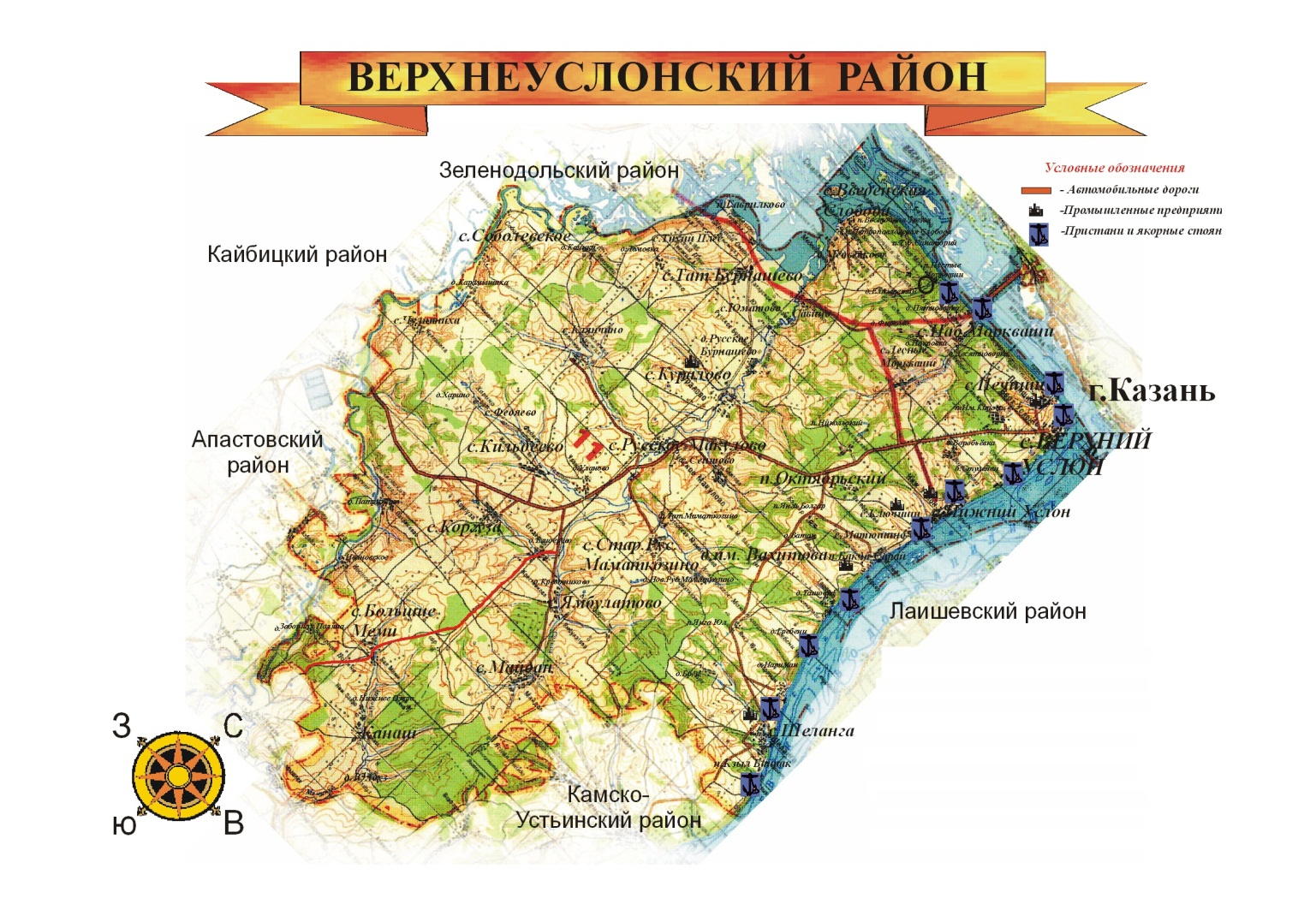 На севере и северо-западе район граничит с Зеленодольским муниципальным районом, на востоке через водораздел реки Волга – с Кировским районом г.Казань и Лаишевским муниципальным районом. На юге и юго-западе граничит с Камско-Устьинским, Апастовским и Кайбицким муниципальными районами.ВМР тесно сотрудничает со всеми приграничными районами как в области сельского хозяйства, промышленности, строительства, так и в области туризма.Согласно Распоряжения Кабинета Министров РТ от 25.04.2016 № 700-р, в целях размещения объекта регионального значения «Канатная дорога от с.Верхний Услон до железнодорожного вокзала «Казань-1» на территории муниципального образования г. Казани и Верхнеуслонского муниципального района РТ, началась подготовка проекта планировки территории с проектом межевания в его составе.Кроме того, в январе 2016г. был согласован проект распоряжения Кабинета Министров РТ о подготовке проекта планировки территории с проектом межевания в его составе, предусматривающих размещение объекта регионального значения «Газопровод – отвод до н.п. Елизаветино» на территории Зеленодольского и Верхнеуслонского муниципальных районов.Тесное сотрудничество имеет место и в области сельского хозяйства.             К примеру:ООО «Агрофирма «Заря» реализует в соседние районы рассаду, саженцы деревьев и кустарников, фрукты (в основном яблоки); Одно из наиболее крупных предприятий в районе – ОАО «Таткрахмалпатока» производит закупку сырья (ржи, ячменя, кукурузы) во многих районах Республики Татарстан;Одно из самых крупных крестьянско-фермерских хозяйств в районе – КФХ «Пашков С.И.» реализует свинину для дальнейшей переработки в частные компании Зеленодольского, Тукаевского, Кайбицкого районов;ООО Агрофирма «Верхний Услон» (молзавод) тесно сотрудничает с Зеленодольским и Высокогорским районами, которые закупают у предприятия сырое молоко, для дальнейшей его переработки.2.3.  «Сильные» и «слабые» стороны Верхнеуслонского муниципального района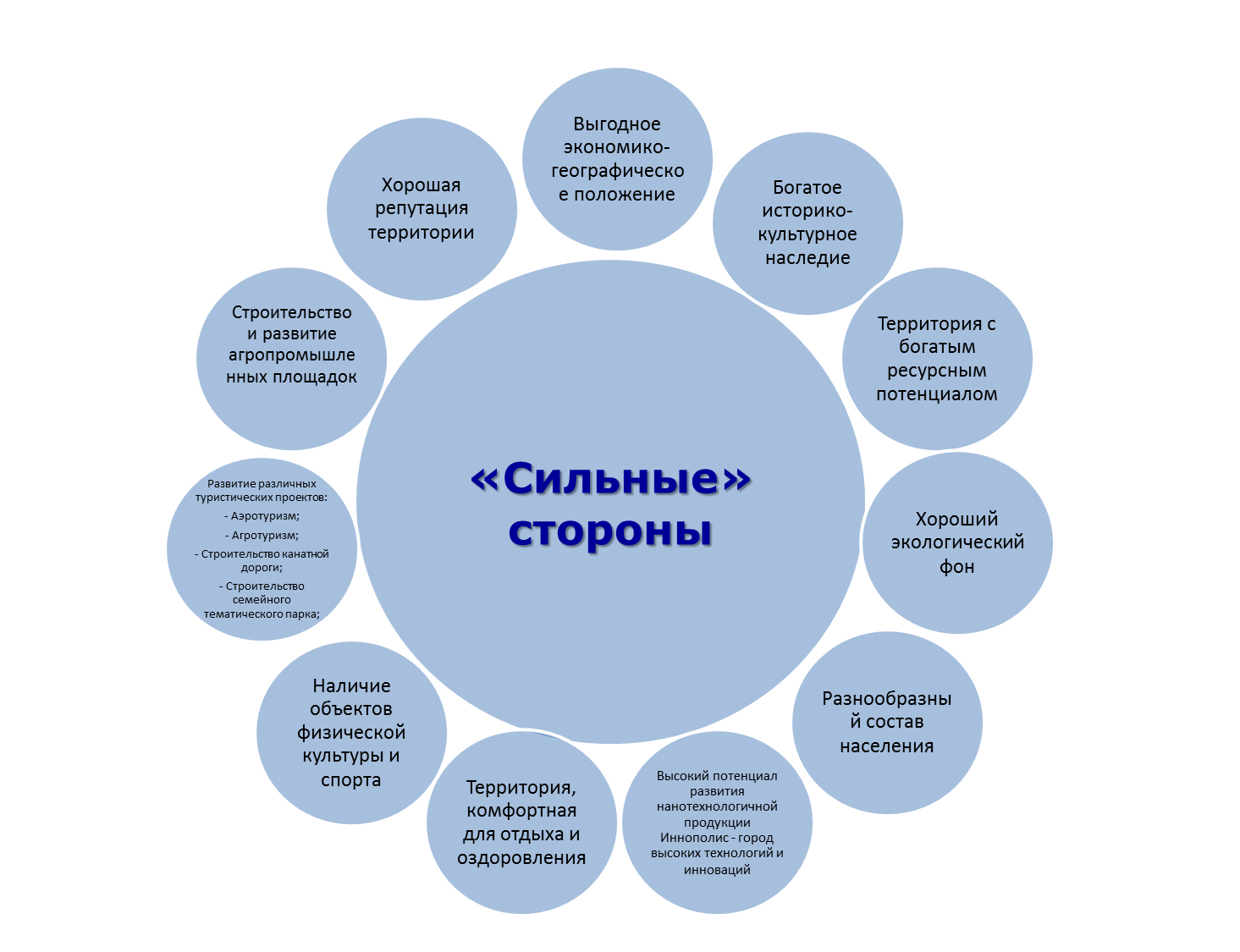 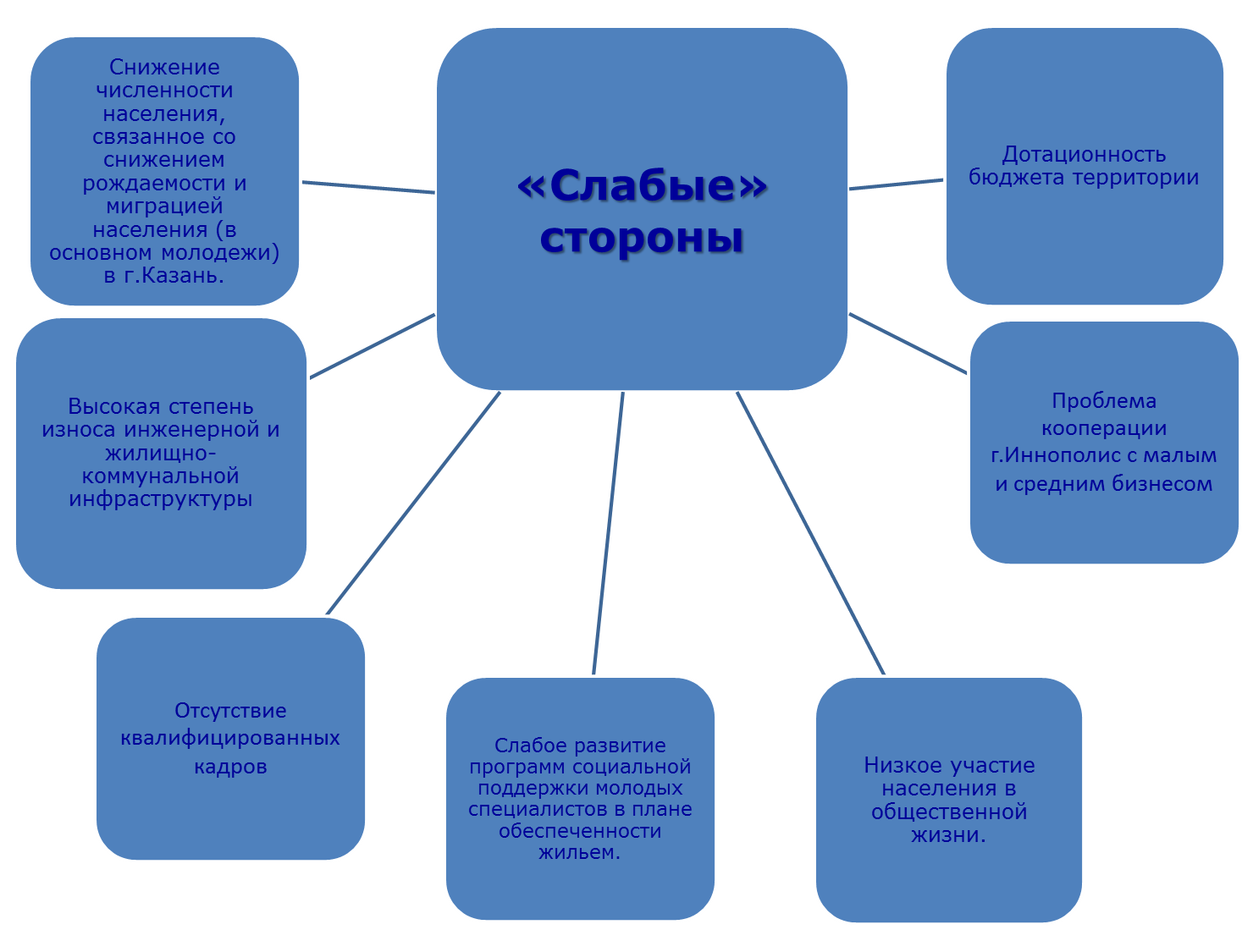 Swot – анализ показывает, что сильные стороны Верхнеуслонского муниципального района являются фундаментом дальнейшего успешного развития территории.В рамках прошедшей 04.04.2016 года экспертной сессии в г. Зеленодольск Республики Татарстан, было определено дальнейшее видение Верхнеуслонского муниципального района, озвучены ключевые проблемы и возможные пути их решения.Согласно стратегическим приоритетам развития территории, существующие проблемы развития Верхнеуслонского муниципального района и возможные пути их решения представлены в таблице 4.Таблица 4 - Проблемы развития и возможные пути их решения3.Стратегические приоритеты развития территории3.1. Формирование и накопление человеческого капиталаЧеловеческий капитал - важный ресурс экономического развития территории. Особенности постиндустриальной экономики усиливают значение этого ресурса, возводя его в ранг первостепенного. Под человеческим капиталом принято понимать способности, знания, навыки и умения, воплощенные в людях, которые позволяют им создавать личное, социальное и экономическое благосостояние. Основными факторами, формирующими человеческий капитал, являются образование и профессиональная подготовка. При более широком подходе к ним также относят уровень потребления, качество жизни, уровень медицинского обслуживания и прочее. Исходя из расширенного подхода к пониманию человеческого капитала, можно считать, что он воспроизводится в целом социальной сферой, и качество человеческого капитала зависит от качества данной сферы.Опираясь на данный подход, Стратегия накопления человеческого капитала объединяет несколько социальных направлений. Ключевыми являются два: миграционная и демографическая политика; образование всех уровней (дошкольное, общее). Эти сферы прямо связаны со строгим понятием "человеческий капитал", процессами его формирования. Ряд других направлений - здравоохранение, культура, рынок труда, политика занятости и социальная защита - создают дополнительные условия для удержания человеческого капитала в районе. К одной из приоритетных мер стратегии накопления человеческого капитала можно отнести обеспечение многодетных семей, включенных в соответствующие списки, земельными участками.      В целях достижения устойчивого социально-экономического развития Верхнеуслонского района, руководствуясь Гражданским кодексом Российской Федерации, а так же в соответствии со статьей 395 Земельного кодекса Российской Федерации и статьями 31 и 32.1 Земельного кодекса Республики Татарстан, земельные участки из земель, находящихся в муниципальной собственности, а также из земель, государственная собственность на которые не разграничена, предоставляются бесплатно гражданам, постоянно проживающим на территории  Республики Татарстан, имеющим на дату подачи заявления о предоставлении в собственность земельного участка трех и более детей, в том числе пасынков, падчериц, а также усыновленных (удочеренных) и подопечных, не достигших восемнадцатилетнего возраста.Согласно п.1 Решения Совета Верхнеуслонского муниципального района Республики Татарстан «О порядке подготовки списков граждан, имеющих право на бесплатное получение земельных участков в соответствии со статьей 32 Земельного кодекса Республики Татарстан», в списки граждан на получение земельного участка включаются граждане, постоянно проживающие на территории Верхнеуслонского муниципального района Республики Татарстан.	На сегодняшний день в Верхнеуслонском муниципальном районе количество многодетных семей подавших заявление и включенных в список - 264.Количество земельных участков прошедших межевание и поставленных на кадастровый учет -305.Количество свободных земельных участков – 41.Количество предоставленных земельных участков -248.Из общего количества земельных участков линиями электропередач обеспечено 10 участков, водой – 7, газом – 7, грунтовыми дорогами – 16.3.1.1. Образование – основа развития ВМР      Дошкольное образованиеВсего в 19 дошкольных образовательных учреждениях муниципального района воспитываются более 670 детей, из них в районном центре – 3 (352 ребенка).Охват дошкольным образованием детей  от 1,5 года до 7 лет составляет 61%, от 3лет до 7лет – 100%.         Ключевые вызовы:необходимость введения новых федеральных государственных образовательных Стандартов;недостаточный уровень охвата дошкольным образованием;недостаточное  межведомственное сотрудничество по работе с детьми между социальными, медицинскими и образовательными службами;недостаточное обеспечение экономики района специалистами и квалифицированными рабочими кадрами;         Целевое видение и результаты:Цель - семьи обеспечены эффективной помощью во всестороннем развитии детей и их подготовке к обучению в школе:активное использование современных образовательных технологий; модернизация инфраструктуры, с учетом возможностей  гибкого использования;организация семейных детских садов;всестороннее исследование состояния дошкольного образования, а также уровня развития детей дошкольного возраста;обеспечение  специалистами и квалифицированными рабочими кадрами.          Направление действий:Обеспечение условий, способствующих сохранению и укреплению здоровья воспитанников, широкое использование здоровьесберегающих технологий (лицензирование медицинских кабинетов, приобретение спортивного оборудования);укрепление  кадрового потенциала, создание условий для повышения уровня профессиональной компетентности сотрудников и формирования творчески работающих педагогов;повышение качества работы с родителями воспитанников, содействие повышению роли родителей в образовании ребенка раннего и дошкольного возраста;совершенствование  предметно-развивающей среды детских садов с учетом требований современного общества; укрепление связи дошкольных организаций со школами; реализация проекта «Раннее развитие», включающего  в себя создание клубов раннего развития,  на базе дошкольных организаций, особую поддержку детей в трудной ситуации, включая детей с ограниченными возможностями здоровья;разработка  системы профориентационной работы;участие в республиканских и федеральных грантах по поддержке инноваций в дошкольном образовании.     Общее образование      В последние годы  система общего образования района  стремительно меняется. Происходит  процесс реструктуризации сети  образовательных организаций,   основная причина которой – малочисленность контингента учащихся. За прошедший год реорганизованы 5 школ, 1 школа путем преобразования  из СОШ в ООШ (Вахитовкая СОШ), 4 начальные школы путем присоединения к базовым средним школам с созданием филиалов (Канашская НОШ –филиал-)МБОУ “Большемеминская СОШ” , Маматкозинская НОШ-филиал МБОУ “Макуловская СОШ”, Ямбулатовская и Кидьдеевская НОШ –(филиалы МБОУ “Коргузинская СОШ”).      Ключевые вызовы:необходимость обновления содержания базового образования в соответствии с новыми федеральными государственными образовательными стандартами;низкая доля молодых педагогов в  системе образования;недостаточный профессиональный уровень педагогических и руководящих кадров; отставание образовательных технологий и практик преподавания от потребностей и возможностей обучающихся;необходимость обеспечения  инклюзивного образования для детей с ограниченными возможностями здоровья;         Целевое видение и результаты Цель - обеспечение высоким качеством предоставления образовательных услуг в соответствии с федеральными государственными образовательными стандартами:создание условий по  привлечению и закреплению лучших молодых педагогов  в  образовательных учреждениях, достижение 30%-ного показателя наличия молодых учителей до 35 лет от общего числа учителей;повышение уровня профессиональной компетентности руководителей образовательных учреждений и педагогических работников;организация инклюзивного образования  для лиц с ограниченными возможностями здоровья;создание условий для выявления и поддержки талантливых детей и подростков;расширение возможности семей, общественных организаций и бизнеса для участия в образовательном процессе, оценке качества образования и управления школами.         Направление действий:системное использование современных инновационных технологий обучения: информационно – коммуникационные технологии, технологии критического мышления, проектные технологии, здоровьесберегающие технологии, технологии развивающего и проблемного обучения;адресная поддержка студентов, желающих вернуться на работу в район, организация и проведение встреч со студентами в ВУЗах;целевая подготовка по специальностям педагогической направленности;совершенствование деятельности Ассоциации молодых педагогов;сопровождение профессионального развития молодых педагогов;совершенствование деятельности экспертного совета по развитию системы образования;обеспечение подготовки кадров и открытие коррекционного класса для обучения детей с ограниченными возможностями здоровья;совершенствование деятельности  базовых площадок по работе с одаренными детьми;грантовая поддержка победителей и призеров республиканских,  региональных и Всероссийских предметных олимпиад;сотрудничество образовательных  учреждений  с промышленными предприятиями района, с представителями различных профессиональных сообществ, для формирования готовности к профессиональному самоопределению учащихся;реализация программ по формированию и развитию готовности к профессиональному самоопределению детей;реализация Концепции национального образования.Дистанционное обучение      На сегодняшний день в части образовательных учреждений  существует специфическая группа учащихся - дети-инвалиды с ограниченными возможностями передвижения. Эти дети требуют индивидуального подхода к себе в процессе обучения. Одним из важнейших компонентов такой образовательной среды для детей с ограниченными возможностями здоровья выступает система дистанционного обучения. Доступность образования для детей-инвалидов, обучающихся на дому, посредством дистанционных технологий организовано для одного обучающегося муниципального бюджетного общеобразовательного учреждения «Верхнеуслонская средняя общеобразовательная школа» с использованием специализированного компьютерного оборудования.      Инклюзивное образование  Актуальность введения инклюзивного образования  обусловлена профессиональными потребностями педагогов, работающих  с детьми с особыми образовательными потребностями. На сегодняшний день наблюдается увеличение количества таких детей. Цель введения инклюзивного образования - создание в общеобразовательных учреждениях целостной системы, обеспечивающей оптимальные условия для воспитания и развития детей нормы и с ограниченными возможностями здоровья, для социально-психологической реабилитации и интеграции.   Основной принцип инклюзивного образования – это обучение детей с особыми образовательными потребностями в обычных  образовательных учреждениях, при условии, что этим образовательным учреждениям  создаются все условия для удовлетворения  специальных образовательных потребностей таких лиц.    На данный момент в Верхнеуслонском муниципальном районе определено четыре базовых школы по введению инклюзивного образования: МБОУ «Верхнеуслонская СОШ», МБОУ «Шеланговская СОШ», МБОУ «Макуловская СОШ», МБОУ «Кураловская СОШ». 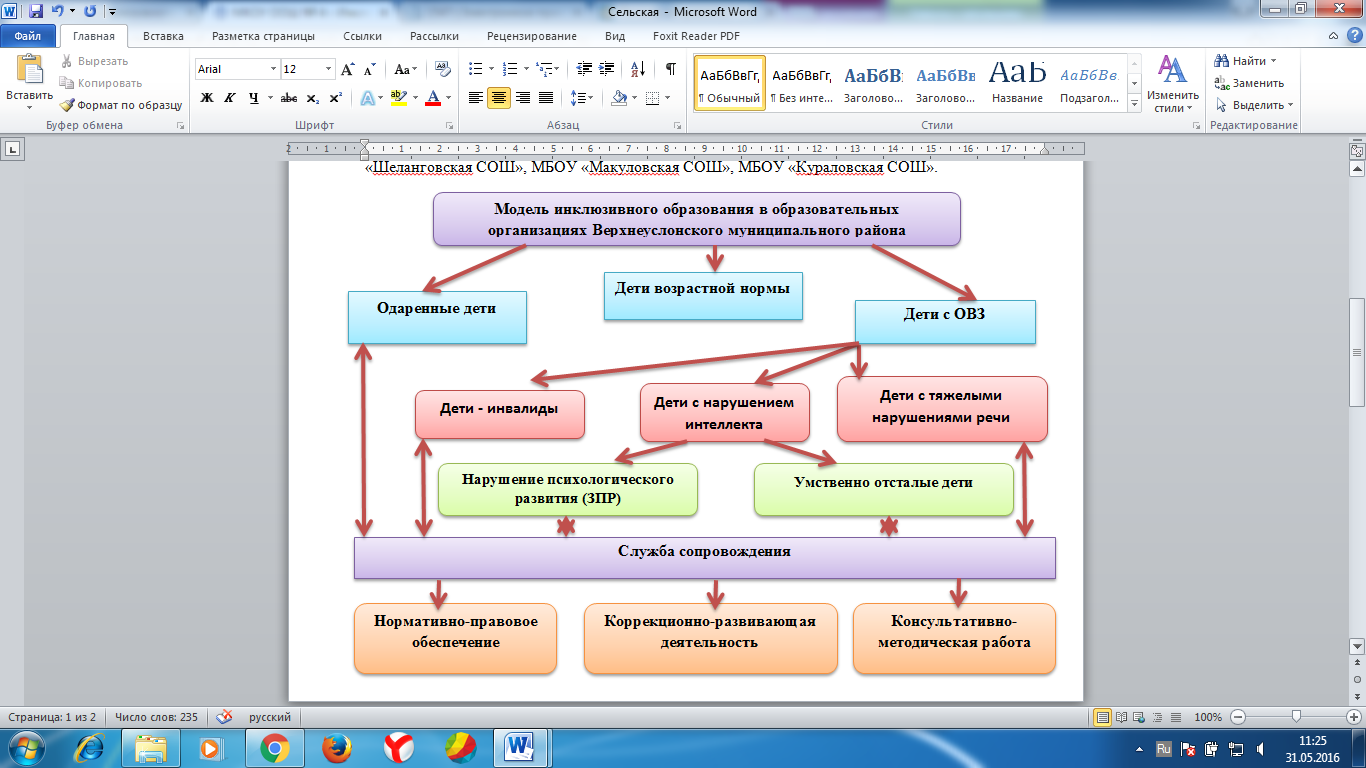 Дополнительное образование     Сегодня проблемы воспитания и образования заботят каждого здравомыслящего человека. Время ставит нас перед необходимостью пересмотреть свои взгляды на воспитательный процесс в общеобразовательном учреждении. Ведь на современном этапе развития социальные и экономические проблемы существенно ослабили институты семьи, школы, государства и их воздействие на воспитание детей. Следствиями этого процесса можно считать повышение количества детей, оказавшихся в трудной жизненной ситуации, рост правонарушений среди несовершеннолетних, правовой нигилизм, пренебрежительное отношение к духовно – нравственным ценностям, здоровому образу жизни и др.  К сожалению, контингент обучающихся в школах не позволяет иметь достаточное количество управленцев и организаторов воспитательной работы. Более того, оптимизационные процессы коснулись в первую очередь этой категории работников. В средних школах  произошло сокращение ставок заместителей директора по воспитательной работе в 3 школах (Коргузинской, Тат - Бурнашевской, Набережно-Морквашской), в 5 школах сокращены по 0,5 ставки педагогов-организаторов,  в 7 школах уменьшились ставки  педагогов дополнительного образования. Но вместе  с тем, поддержку  на муниципальном уровне получили те школы, которые определили приоритетные направления, и своей работой добиваются результатов: Большемеминская СОШ, где дошколята вот уже третий год занимаются в предшколе,  Макуловская СОШ - лидеры в техническом творчестве, Шеланговская СОШ, где успешно внедряется   кадетское воспитание.В настоящее время дистанционное образование – самое доступное и современное средство повышения квалификации педагогов. На сегодняшний день все без исключения педагоги района включены в персонифицированную модель повышения квалификации. Всем им присвоены уникальные номера, благодаря чему они обучаются на бюджетной	 основе по выбранной ими теме и выбранного учебного заведения. В реестр государственных услуг вошло 15 организаций профессиональной подготовки республики и 346 программ. Учитель имеет право пройти его дистанционно в информационной системе электронного образования.	Наряду с этим в районе отсутствуют кадры психологов. Эту проблему решает созданная в 2015 году муниципальная психолого-педагогическая служба. На средства гранта в сумме 920 тысяч рублей приобретено современное диагностическое и коррекционное оборудование для психолого - педагогического  сопровождения участников образовательного и воспитательного процесса. В настоящее время специалистами Службы осуществляются психологические десанты по запросу образовательных учреждений, ведется работа по диагностированию и консультированию.        Сегодня дополнительное образование рассматривается как неотъемлемая составная часть образовательного процесса.  В республиканском рейтинге по параметру «Результативность по развитию дополнительного образования» ВМР улучшил свои показатели на 19 позиций, и в настоящее время занимает 12 место.         За последние годы в соответствии с веянием времени и развитием информационных и инновационных технологий резко увеличилось количество объединений технической направленности.  Если в 2012 – 2013 учебном  году их было 5 с охватом 62 ученика, то в 2014 году техническим творчеством стали заниматься 173 ребенка в 14 объединениях. В 2014-2015 учебном году были открыты такие новые объединения как “Автомоделирование”, “3-Д моделирование”.         Строительство университетского комплекса в рамках реализации проекта строительства территориально-обособленного инновационного центра “Иннополис” также явилось одним из факторов, влияющим на повышение уровня образования в области информационных и инновационных технологий Верхнеуслонского муниципального района.3.1.2. Здравоохранение – сохранение здоровья, развитие физкультуры и спорта, как одни из составляющих долголетия населения       Долгие годы в Верхнеуслонском районе регистрируется высокая смертность населения. С целью своевременной диагностики, снижения заболеваемости населения района от сердечно-сосудистых заболеваний, как лидирующей причины смертности, в Верхнеуслонской ЦРБ внедрено современное медицинское оборудование, многие специалисты прошли циклы обучения.      Ежегодно разрабатывается и утверждается межведомственный «План мероприятий по улучшению здравоохранения и снижению смертности населения Верхнеуслонского муниципального района».      Согласно плана мероприятий 2016 год в ВМР объявлен Годом борьбы с сердечно-сосудистыми заболеваниями.      На сегодняшний день здравоохранение района остро нуждается в фельдшерах, осуществляющих непосредственное медицинское обслуживание сельского населения. С целью привлечения специалистов для работы в фельдшерско-акушерских пунктах, не обеспеченных собственным жильем, в 2016 году руководством района принято постановление о предоставлении ежемесячной субсидии медицинским работникам в размере 3,0 тыс.рублей за фактически отработанный месяц в течение трех лет с момента заключения трудового договора с целью оплаты расходов за найм жилого помещения и оплату жилищно-коммунальных услуг.      Субсидия будет предоставляться в качестве дополнительной социальной поддержки с целью привлечения специалистов со средним медицинским образованием для работы в фельдшерско-акушерских пунктах района, осуществляющих непосредственное медицинское обслуживание сельских жителей.         Целевое видение и задачиЦель – сохранение здоровья и долголетие – приоритеты населения и системы здравоохранения:Снижение смертности от отдельных заболеваний;Выработка модели поведения, которая способствовала бы снижению развития заболеваний и сохранению здоровья населения;Модернизация системы здравоохранения для повышения ее эффективности.         Направление действийФинансирование масштабной информационно-просветительской кампании с целью формирования моделей поведения, способствующих снижению заболеваний и сохранению здоровья населения, популяризация культуры здорового питания, спортивно-оздоровительные программы, профилактика алкоголизма и наркомании, противодействие потреблению табака;Формирование моделей ведения здорового образа жизни, внедрение механизмов повышения ответственности работодателя за здоровье своих работников и создание условий для сохранения здоровья пожилых людей.        Важнейшим условием сохранения жизни и здоровья граждан  в процессе трудовой деятельности является охрана труда. Система государственного управления охраной труда направлена на реализацию государственной политики в области охраны труда, осуществление правовых, социально-экономических, организационно-технических, санитарно-гигиенических, лечебно-профилактических и иных мероприятий по обеспечению безопасности, сохранению здоровья и работоспособности человека в процессе труда.    Стратегия социально-экономического развития Верхнеуслонского муниципального района на 2016-2021 годы и плановый период до 2030 года предполагает:Разработку Программы улучшения  условий и охраны труда с финансированием из средств местного бюджета, средств предприятий и организаций всех форм собственности, Фонда социального страхования;Формирование Координационного Совета по охране труда из специалистов района для регулярных проверок предприятий и организаций района и последующим заслушиванием руководителей и ответственных по охране труда и технике безопасности. Заседания Координационного Совета планируется проводить не реже 1 раза в месяц. Кроме того, на Координационном Совете проводится заслушивание руководителей, допустивших производственный травматизм, тяжелые и смертельные случаи с работниками.Проведение обучения руководителей предприятий и организаций всех форм собственности, работников по охране труда не реже 1 раза в 3 года;Проведение специальной оценки рабочих мест на всех предприятиях (не реже 1 раза в 5 лет);Контроль за обеспечением средствами индивидуальной защиты работников, обеспечение спецодеждой и спецобувью;Создание оптимальных условий труда и отдыха;Проведение предварительных (при поступлении на работу), и периодических медицинских осмотров, анализ профессиональных заболеваний и инвалидности.    Для пропаганды охраны труда и  промышленной безопасности планируется проводить смотры-конкурсы, «круглые столы», деловые игры, семинары, принятие участия  в проведении Международного дня охраны труда, освещение вопросов охраны труда на страницах газеты «Волжская Новь», сайте Верхнеуслонского района.       Молодежь и спортНа сегодняшний день в районе имеется структурное подразделение по делам молодежи с совмещением двух направлений.Отделу по делам молодежи и спорту Исполнительного комитета со штатной численностью 2 человека, подведомственно 3 учреждения: - 2 подростковых клуба, в которых работает 20 объединений по интересам с охватом детей и молодежи в возрасте от 7 до 18 лет общей численностью 1747 человек; - 1 центр «ФОРПОСТ».         Общее количество сотрудников в учреждениях, подведомственных отделу по работе с молодежью - 41 человек. 83,3 % специалистов по работе с молодежью имеют высшее образование. В течение последних 5 лет повышение квалификации прошли 29,3% специалистов учреждений ГМП. Одной из самых приоритетных задач на сегодня считается вовлечение населения в массовую физкультуру и спорт. Усиление работы с населением района путем вовлечения в массовую физкультурно-оздоровительную работу, а также строительство доступной спортивной инфраструктуры несомненно даст положительный эффект в оздоровлении нации. Доля населения систематически занимающегося физической культурой и спортом в Верхнеуслонском муниципальном районе  составляет 37,2% от общего числа жителей. Мощным инструментом для массового приобщения населения к физкультурно-спортивным занятиям становится Всероссийский комплекс «Готов к труду и обороне».      В Верхнеуслонском муниципальном районе хорошо развиваются такие виды спорта как: тяжелая атлетика, бокс, всестилевое карате, комбат самооборона, рукопашный бой, гиревой спорт, стрельба из лука. В этих видах спорта наш район воспитал немало чемпионов и призеров различных республиканских, всероссийских и даже мировых первенств. Сейчас для спортсменов появилось ещё больше возможности для хороших выступлений, потому что тренируются они теперь в новом, открытом 07 августа 2015 года Президентом Республики Татарстан Рустамом Миннихановым спортивном комплексе «Чемпион».В районе функционируют несколько общественных организаций, реализующих вопросы патриотического воспитания, формирования гражданской идентичности и воспитания в атмосфере межнациональной и межконфессиональной дружбы, это РОО «Добровольчество Верхнеуслонского муниципального района», РОО «Аграрное молодежное объединение» и Совет детских организаций. Охват молодежи этими организациями составляет около 800 человек.        Добровольцами активно проводится информационно-разъяснительная и агитационно-пропагандистская работа по профилактике различных асоциальных явлений, пропаганде здорового образа жизни среди учащихся образовательных учреждений (беседы, лекции, классные часы, видео лектории, тренинги, ролевые игры и др.). Волонтеры также приносят неоценимую практическую пользу в формировании положительной мотивации на участие в проводимых в образовательных учреждениях мероприятиях по раннему выявлению лиц, допускающих немедицинское употребление наркотических средств, проводя разъяснительную работу среди сверстников. На сегодня существует много задач по совершенствованию существующей инфраструктуры ГМП - увеличение (создание) военно-патриотического клуба, создание условий для появления молодежных СОНКО, развитие форм работы по профилактике экстремизма, в том числе по работе в коммуникационной сети Интернет, развитие гражданско-патриотического воспитания и профилактики экстремизма.     Для того чтобы стабилизировать и улучшать состояние физической культуры и спорта в Верхнеуслонском муниципальном районе из года в год, требуется дальнейшее укрепление материально-технической базы и оснащение уже имеющихся спортивных сооружений, а также строительство новых объектов. В период до 2030 года выглядит целесообразным строительство следующих спортивных объектов: в 2016 году запланировано строительство двух универсальных спортивных площадок в с. Верхний Услон и пос. Октябрьский; на 2017 год в планах строительство универсальных спортивных площадок в с. Макулово и с. Печищи;по предложению министерства по делам молодежи и спорту РТ планируется  строительство ледового катка с тентовым навесом в с. Верхний Услон. Наши спортсмены смогут заниматься хоккеем с шайбой в любую погоду, что, несомненно, положительно скажется на развитии данного вида спорта;освещенная лыжная трасса и биатлонный комплекс – очень необходимый и актуальный спортивный объект, особенно исходя из того, что лыжные виды спорта стали очень популярными в нашей стране после прошедшей в г. Сочи Олимпиады-2014;летом 2015 года в г. Казани завершился Чемпионат по водным видам спорта. В том числе и благодаря этому усилился интерес со стороны населения к плаванию. В этой связи будет уместным строительство крытого плавательного бассейна в нашем районе;в связи с приближением Чемпионата Мира по футболу, который пройдет в нашей стране в 2018 году, в целях популяризации данного вида спорта, выглядит целесообразным строительство футбольного стадиона с трибунами и под трибунными помещениями;во все времена велосипедный спорт являлся и является одной из самых доступных и интересных форм времяпрепровождения и занятия физической культурой и спортом, а также активного отдыха. На велосипеде умеют кататься большинство людей из различных слоев населения, начиная от детей и заканчивая пенсионерами.  Прокладка специализированных велосипедных дорожек стала бы отличным подспорьем для района.           Целевое видениеПовышение уровня доступности и качества услуг в области физической культуры и спорта;Повышение уровня доступности и востребованности детско-юношеского спорта и спорта высших достижений;Обеспечение доступности занятий физической культурой и спортом для лиц с ограниченными возможностями;Обеспечение высокого уровня организации и проведения районных, республиканских соревнований и соревнований межрегионального уровня.Создание условий для занятия спортом;Привлечение как можно большего количества людей, проживающих на территории района к занятиям доступными видами спорта такими, как лыжный спорт, волейбол, теннис, легкая атлетика, футбол и другие;Участие в спортивных соревнованиях различных категорий населения.         ЗадачиПопуляризация среди населения физической культуры и спорта;Оздоровление населения;Вовлечение населения в занятие физической культурой и спортом;Увеличение продолжительности жизни населения;Снижение риска заболеваний сердечно - сосудистой системы, органов дыхания, опорно - двигательного аппарата и т. д;Воспитание молодёжи, избавление от вредных пагубных привычек.          Ожидаемые результаты к 2030 годуЗначительное увеличение числа людей, занимающихся спортом и физической культурой;Снижение риска заболеваемости сердечно - сосудистой системы, системы дыхания, опорно-двигательного аппарата;Повышение роли спорта и физической культуры в жизнедеятельности человека;Снижение количества проявлений асоциальных форм поведения, в том числе в молодежной среде, путем формирования спортивного стиля жизни населения;Расширение и укрепление материально-технической базы физической культуры и спорта.3.1.3. Культура, доступная всемОтрасль культуры представлена    клубными учреждениями, библиотеками, детской школой искусств, районным домом культуры и краеведческим музеем.Управление сферой культуры является важным направлением социальной политики, во многом определяющим комфортность проживания населения на территории района с целью создания культурно-досугового пространства, позволяющего различным категориям населения максимально раскрывать свои дарования, приобщаться к достижениям современной культуры.       В современных условиях культура является важнейшим показателем духовного здоровья населения, социальной стабильности, привлекательности территории для проживания. Решение задач в области социально-экономического развития государства напрямую относится к учреждениям культуры, деятельность которых - один из важных факторов не только для обеспечения прав граждан на участие в культурной жизни, но и развития гражданского общества в целом.      Учреждения культуры являются активным участником Конкурса социальных и культурных проектов  ОАО «РИТЭК» и благотворительного фонда «ЛУКОЙЛ», на который ежегодно представляют свои проекты и становятся победителями.   Кроме того ежегодно представляются заявки на соискание грантов Правительства Республики Татарстан для поддержки проектов творческих коллективов муниципальных учреждений культуры и  искусства. Трижды представленные проекты получали гранты.Проведение культурно-досуговых мероприятий является приоритетной деятельностью для всех учреждений культуры. За 2013 год в целом по району проведено 3 914 культурно-досуговых мероприятий, с числом посетивших их  – 195 700 чел. В 2014 году – 4 021, с количеством участников – 201 050 человек. В 2015 году число проведенных мероприятий увеличилось до 6 979, с числом посетивших 348 950 человек.Дома культуры и сельские клубы в 2013 г. обеспечили работу 221 кружков и любительских объединений, с участниками в них – 2 402 чел. В 2014 году количество кружков и любительских объединений увеличилось на  1,4%, а их участников на 1,7%, в 2015 году данные показатели достигли увеличения на 1,3% и 1,6%, соответственно.	4 коллектива, входящих в состав МБУ «Централизованная клубная система Верхнеуслонского муниципального района», носят почетное звание «Народный самодеятельный коллектив». Работы по сохранению и укреплению материально-технической базы учреждений клубной системы ВМР ведутся постоянно. За период 2012-2015 гг. был проведен ремонт  Кураловского СДК (2015г.), косметический ремонт Коргузинского СДК (2015г.). Введена в эксплуатацию индивидуальная  газовая котельная районного Дома культуры.В перспективе, до 2030 года,  планируется открытие сельского клуба в д. Клянчино,  строительство сельского Дома культуры в  с.Шеланга,  сельского клуба в пос. Бакча-Сарай; предусмотрен капитальный ремонт Макуловского сельского Дома культуры,   Дома культуры в  пос. Октябрьский, здания под сельский клуб в пос. Никольский.       Целевое видениерасширение возможностей граждан в получении культурно-досуговых услуг;проведение содержательного досуга и общения граждан, постоянного развития и совершенствования в основных направлениях культурно-досуговой деятельности в соответствии с потребностями населения;организация и проведение районных общественно-политических, социально-экономических и культурно-досуговых мероприятий;создание и организация работы новых самодеятельных творческих коллективов на базе МБУ «ЦКС» для обеспечения концертной и иной деятельности по обслуживанию районных мероприятий и населения района в целом;проведение районных массовых театрализованных праздников и представлений, народных гуляний, обрядов и ритуалов;организация досуга различных групп населения: вечеров отдыха и танцев, дискотек и молодежных балов, карнавалов, детских утренников, игровых и познавательных программ, корпоративных праздников.             Направление действий, ожидаемые результаты:повышение качества и доступности предоставляемых услуг;укрепление материально-технической базы и создание условий для безопасного пребывания посетителей в зданиях учреждений культуры;создание благоприятных условий для творческой деятельности, развития местного традиционного народного художественного творчества, освоение новых форм и направлений культурной деятельности;увеличение количества посетителей культурно-массовых мероприятий;повышение образовательного и профессионального уровня работающих в отрасли культуры;увеличение доступности населению Верхнеуслонского муниципального района информации о деятельности учреждений культуры посредством использования информационных технологий и СМИ.Единственная в  районе Детская школа искусств насчитывает 310 обучающихся, включая детей из Макуловского, Шеланговского, Коргузинского,  Кураловского, Октябрьского, Набережно – Морквашского, Вахитовского сельских поселений. Функционируют 3 отделения: музыкальное (215 обучающихся), хореографическое (47 обучающихся), отделение изобразительного искусства (48 обучающихся).  Уже несколько лет подряд в школе искусств ведётся работа по организации платных дополнительных образовательных услуг.  В этом году  уже 60 дошколят в возрасте от 3,5 до 6 лет постигают азы музыкальной грамоты, танца, рисования по программам раннего эстетического образования.Музыкальное, художественное воспитание и образование является неотъемлемой частью общего процесса, направленного на развитие и формирование человеческой личности. Поэтому нельзя рассматривать их как некую обособленную отрасль знаний. Установлено, что школьники, отлично занимающиеся каким-либо искусством, успешно учатся и по общеобразовательным предметам, а жизнь многократно подтверждает наличие у одарённых музыкантов и художников незаурядных способностей вообще. Именно художественно-эстетическое воспитание так необходимо всем ступеням системы нашего образования, так как способно духовно развивать личность, воздействовать на ее эмоциональную сферу. Именно эмоциональному началу принадлежит основное значение в развитии творческих способностей, формировании свойств и качеств личности, становлении внутреннего мира. В процессе становления личности музыкальное и художественное творчество является нравственной основой, на которой воспитывается гуманность.         Ключевые вызовы Создание условий для личностно-творческой самореализации и ранней профессиональной ориентации обучающихся в различных направлениях художественного и музыкального образования.Содействие и поддержка творчества и профессионального развития одаренных детей и подростков.Приобщение учащихся к мировой и национальной культуре.Создание условий для удовлетворения духовных потребностей жителей района  через организацию концертной деятельности учащихся детской школы искусств.Повышение качества организации культурного досуга жителей района.       В современном информационном обществе повышаются, и видоизменяются потребности населения в видах информации, способах и скорости её получения. Трансформация средств хранения и передачи информации выводит на первый план проблему построения новой системы библиотечно-информационного обслуживания читателей, ориентированной на максимально полное  удовлетворение спроса читателей и пользователей с помощью реализации библиотечных услуг.     Миссия библиотек  Верхнеуслонского муниципального района – предоставить читателям оптимальные условия для культурного развития, формирования и удовлетворения информационных, образовательных, коммуникативных и других потребностей, используя все имеющиеся ресурсы библиотек; совершенствование библиотечно-информационного обслуживания населения, содействие обращению и развитию накопленного человечеством знания путем обеспечения свободного доступа к нему; сохранение и передача культурного наследия  через продвижение книги и чтения  всем пользователям, независимо от возраста, социального статуса, расы, национальности, вероисповедания, места жительства, пола, языка и других дифференцирующих признаков.     Реализация стратегии позволит вывести работу библиотек на новый качественный уровень, значительно повысить эффективность деятельности.      Главным результатом реализации станет предоставление населению муниципального района гарантированных Конституцией Российской Федерации услуг в сфере культуры.     Продолжится деятельность, направленная на развитие библиотек как многофункциональных, просветительских, информационных центров.      За период действия стратегии расширится спектр, улучшится качество предоставляемых услуг пользователям, в том числе виртуальным. Вырастет количество посещений библиотеки, в том числе посещений сайта.     Увеличится количество созданных электронных ресурсов и предоставление к ним удаленного доступа.      Достижение поставленных целей и задач будет способствовать координации работы библиотек муниципального района, обслуживающих все категории населения.      За время реализации стратегии качественно обновится материально-техническая база. Будет проведен капитальный ремонт Центральной районной, Районной Детской библиотек, сельских библиотек-филиалов,  модернизация библиотек. Доля помещений библиотек, находящихся в удовлетворительном состоянии достигнет 95 процентов, доля технически модернизированных библиотек достигнет 100 процентов. Уровень сохранности и безопасности библиотек, обеспечение средствами технической и противопожарной безопасности будет доведено до 95 процентов.        Трижды (2014, 2015, 2016гг.) библиотеки и сотрудники МБУ «Верхнеуслонская ЦБС» становились  победителями Конкурса на получение денежного поощрения лучшими муниципальными учреждениями культуры, находящимися на территориях сельских поселений Республики Татарстан и их работникам в номинации «Лучшая библиотека, находящаяся на территории сельского поселения Республики Татарстан».3.1.4 Занятость. Рынок трудаК числу наиболее актуальных социально-экономических вопросов входит занятость населения района. Выполнение программных мероприятий даст импульс развитию рынка труда и повышению уровня занятости экономически активного населения, нуждающегося в трудоустройстве.В Верхнеуслонском муниципальном районе проводится достаточно активная работа в сфере занятости населения, принимаются меры, направленные на повышение информированности работодателей и граждан в сфере услуг содействия занятости населения.Ситуация в секторе трудовых отношений и рынка труда на 01.01.2016 года:среднесписочная численность работников – 4294 чел.;уровень безработицы – 0,49% (44 чел.);среднемесячная начисленная заработная плата рублей –26774,4 руб.;фонд оплаты труда – 1379,6 млн. руб.;количество жителей, работающих за пределами района около 4тыс.чел.Динамика численности граждан состоящих на регистрационном учете в целях поиска подходящей работыв ГКУ «Центр занятости населения Верхнеуслонского района»в 2015 годуСтруктура численности граждан состоящих на регистрационном учете в целях поиска подходящей работыв ГКУ «Центр занятости населения Верхнеуслонского района»в 2015 годуКлючевые вызовы:- сокращение численности молодежи в ближайшие годы - вызов для экономического развития;- неизбежность старения населения и быстрого роста нагрузки на трудоспособное население;- противоречие между стремлением удержать население в районе и объективной необходимостью в усилении мобильности населения в целях более полной реализации человеческого потенциала.Целевое видение и задачи:Направления действий:1) поддержание благоприятной динамики рождаемости (создание условий, позволяющих семьям в максимально полной мере реализовывать потребность в детях):- создание и развитие инфраструктуры, содействующей взрослению и воспитанию детей;- обеспечение возможностей родителям совмещать уход за детьми с экономической активностью.2) снижение смертности и рост продолжительности жизни:- совершенствование системы здравоохранения в части снижения предотвратимой и ранней смертности;- создание условий для роста самосохранительного поведения и продолжительности здоровой, активной жизни.3) обеспечение миграционного прироста населения (создание экономических условий, повышающих миграционную привлекательность района):- создание качественных рабочих мест;- развитие инфраструктуры (жилищной, транспортной и т.п.), поддержка рынка арендного жилья, улучшение условий для малого бизнеса.3.2.	Комфортное пространство – задел для развития человеческого капитала3.2.1. Развитие жилищно-коммунальной сферы и инфраструктурыЖилищное пространство:Жилой фонд ВМР составляет 725,9 тыс.кв.м.;Доля многоквартирных домов – 10,9%;Доля индивидуальных домов – 89,1%;Обеспеченность жильем населения составляет 43,6 кв.м/чел.  Одними из факторов, тормозящих развитие экономики района является слабо развитая инфраструктура, отсутствие инженерных коммуникаций, плохая транспортная логистика (только по « «М-7 «Волга» Москва-Н.Новгород-Казань-Уфа»).    Принимая во внимание основную идею стратегии РТ по привлечению человеческого капитала в субъект, как основной меры экономического роста республики, вхождение Верхнеуслонского района в Казанскую агломерацию, экологическую благоприятность для проживания населения, наш район позиционируется как зона рекреации, развитие которой происходит в максимально щадящем для экологической среды режиме т.е. перспектива преимущественной застройки - индивидуальные малоэтажные дома с количеством этажей не более 5.Концепция малоэтажной застройки предполагает разветвленную сеть наружной инфраструктуры: улично-дорожная сеть, система водоснабжения, система канализации, система газоснабжения, сеть уличного освещения, и т.д.       Для района именно такая застройка поможет обеспечить жильем главную единицу капитала – человека. На сегодняшний день Верхнеуслонский муниципальный район является лидером Республики Татарстан по обеспеченности жильем на одного жителя района. Это связано с наличием большого количества людей, имеющих жилье на территории района, однако зарегистрированных в других районах Республики. Это люди с временным проживанием, по факту они являются дачниками, проживающих не на территории садовых товариществ, а в границах населенных пунктов, на улицах, соседствуя с гражданами, зарегистрированных на территории района и постоянно проживающих.      Общая площадь жилых помещений, приходящаяся в среднем на одного жителя района, представлена в Таблице 5.Таблица 5Таблица 6Динамика инвестиций в основной капитал в разрезе экономических комплексов (базовый сценарий)        Немаловажным видом деятельности для Верхнеуслонского муниципального района является реализация мероприятий по программе «Доступная Среда». Обеспечение доступной среды для инвалидов и других маломобильных групп населения является одной из важнейших социально-экономических задач, затрагивающих права и потребности большого числа граждан. В настоящее время в районе уже приняты многие решения, и в дальнейшем работа будет только усиливаться по принятию надлежащих мер для обеспечения инвалидам, наравне с другими гражданами, доступа к физическому окружению, транспорту, информации и связи, а также другим объектам и услугам, открытым или предоставляемым населению. Эти меры, которые включают выявление и устранение препятствий и барьеров, мешающих доступности, будут распространяться в частности на здания, дороги, транспорт и другие объекты, включая школы, жилые дома, медицинские учреждения и рабочие места, которые будут появляться при реализации данной Стратегии.        На постоянной основе также будет продолжена работа по выявлению потребности в обеспечении доступности уже имеющихся объектов.       Текущая ситуация в сфере ЖКХ :По сравнению с 2014 годом, в 2015 году объем капитальных вложений в район увеличился в полтора раза.Объем введенного жилья по району за год составил более 41 тысячи квадратных метров, в том числе 20 тысяч квадратных метров введено в городе Иннополис. Тринадцать домов села Верхний Услон переведены на индивидуальное отопление.По программе «Чистая вода» заменены сети водоснабжения в населенном пункте Нижний Услон. В селе Печищи пробурена скважина, и проложено 820 метров водопровода. Общая протяженность сетей водопровода составляет 213 км, средний износ -70%. Утечки и неучтенные расходы воды в системах водоснабжения достигают 34%. Вода в населенных пунктах часто превышает допустимые нормы по жесткости.Общая протяженность сетей водоотведения - 11,3 км, средний износ канализационных сетей 45%. По программе восстановления уличного освещения в 2015 году проведены работы по установке трехсот тридцати одного светильника, двадцати семи щитов учета и прокладке более 4,5 километров пятого провода.За счет муниципального дорожного фонда выполнены работы по ремонту асфальтного покрытия протяженностью более двух с половиной километров.По программе «Приведение в нормативное состояние дорог общего пользования местного значения» выполнено устройство щебеночного покрытия к новым объектам и по существующим улицам, общей протяженностью более трех с половиной километров.По программе ремонта улично-дорожной сети отремонтировано более пяти километров дорог в селе Верхний Услон. Общая сумма освоенных денежных средств на строительство, капитальный ремонт, благоустройство составила около четырехсот девяносто миллионов рублей.Пришедшее в 2015 году на рынок услуг РПО «Таткоммунэнерго» решило вопросы с задолженностью за газоснабжение предыдущего предприятия. Предприятием начата глубокая реконструкция очистных сооружений, запланированы работы по улучшению системы водоснабжения населения в районном центре.В связи с постепенным ростом объемов образования различных категорий отходов с каждым годом нагрузка на существующий полигон только возрастает, все более острыми становятся проблемы, связанные с загрязнением окружающей среды из-за необходимости территориального расширения полигона. Во многих сельских поселениях систематический  вывоз образующихся отходов фактически отсутствует, что является главной предпосылкой появления несанкционированных свалок.К числу основных проблем в области обращения с отходами в районе относятся:- высокий процент отходов, подвергаемых захоронению, а не переработке;- неполнота охвата населенных пунктов систематическим сбором и вывозом отходов;- отсутствие высокоэффективных производств по переработке отходов;- низкий уровень экологической культуры;- отсутствие необходимого учета и контроля образования и движения отходов.     Согласно Стратегии РТ, которая разбита на 4 этапа, Верхнеуслонскому району в период первого этапа необходимо укрепление имеющейся материально-технической базы для решения текущих проблем в сфере ЖКХ и создания задела для активной работы во втором этапе стратегии РТ. К таким мероприятиям следует отнести:максимизация охвата территории проекта деятельностью по сбору, вывозу и сортировке отходов производства и потребления, в частности, доведение доли собираемых твердых бытовых и крупногабаритных отходов населения и предприятий до 100% за счет совершенствования подходов к организации сбора отходов, применения единой тарифной политики, а также использования современного оборудования, позволяющего вести учет и прием отходов по факту образования (с 2013 года в районе ведется работа по расширению охвата населенных пунктов услугой «Вывоз ТБО». Ранее данная услуга оказывалась лишь в селе Верхний Услон. На сегодняшний день услуга оказывается для 5913 домохозяйств с количеством проживающих (в том числе сезонного пребывания) около 15 тысяч человек);ввод в эксплуатацию полигона ТБО близ села Макулово с мусоросортировочной линией и технологией переработки биологических отходов для снижения темпа заполнения карт полигонов;за счет частно-государственного партнерства, на базе существующего полигона ТБО у н.п. Воробьевка, заполняемость которого составляет 90-92%, и с учетом увеличения объема ТБО за счет возрастающего населения прибрежных территорий района и г.Иннополис, планируется строительство мусороперерабатывающего завода мощностью до 500 куб.м/сутки;проведение постоянной работы по ликвидации несанкционированных свалок на территории района;организация системы решения проблемных вопросов в сфере развития системы водоснабжения для гибкого и динамичного реагирования на потребности развития жилищного строительства. Строительство водозаборов и очистных сооружений как объектов инфраструктуры, требующих значительных вложений в рамках реализации республиканских программ, утверждение инвестиционных программ как инструмента развития сети водоснабжения и канализации. В данном случае по предложению Министерства экологии и природных ресурсов РТ на территории ВМР предполагается строительство водозабора подземных вод для водоснабжения с. Верхний Услон производительностью 5 тыс.куб.м/сут на базе Верхнеуслонского месторождения подземных вод;обеспечение качественным водоснабжением существующие исторически сложившиеся квартала и улицы населенных пунктов района. В целях снижения степени износа инженерной инфраструктуры, в сельских поселениях, с учетом утвержденных схем водоснабжения и водоотведения каждого поселения, запланированы мероприятия по ремонту, строительству и реконструкции (модернизации) имеющихся сетей.опережающее строительство сети газоснабжения в рамках инвестиционных проектов ООО «Газпром трансгаз Казань» для частной индивидуальной застройкиразвитие дорожной сети для обеспечения развития предусмотренных генеральными планами сельских поселений территорий. Согласно постановления Кабинета Министров РТ от 31.12.2014 №1092 «Об утверждении перечня приоритетных инфраструктурных проектов Республики Татарстан на 2015-2020 годы» начата реализация строительства южного обхода Кольцевой автомобильной дороги г.Казань с участием Лаишевского муниципального района. продолжение строительства социальной, инженерной, транспортной и деловой инфраструктуры ОЭЗ «Иннополис» согласно Постановления от 01.11.2012 № 1131;реализация мероприятий, утвержденных муниципальной программой «Энергоресурсоэффективность бюджетных организаций и многоквартирного жилого фонда Верхнеуслонского муниципального района Республики Татарстан», (Постановление Руководителя Исполнительного комитета Верхнеуслонского муниципального района № 649 от 15.06.2010 г.) по повышению энергоэффективности муниципальных объектов, а именно: - замена ламп накаливания в бюджетных учреждениях района;- установка приборов учета тепла в учреждениях с централизованным теплоснабжением и воды  - с централизованным водоснабжением;- утепление зданий; - перевод объектов с электрическим отоплением на газовое;- замена уличного освещения;-строительство водозабора в с. Лесные Моркваши.На втором  и последующих этапах ВМР необходимо:Увеличить объемы жилищного строительства на пригородных территориях (к г.Казань и г.Иннополис) в рамках программ «Социальная ипотека» и «Арендное жилье»;Продолжить развитие сети водоснабжения и водоотведения в рамках инвестиционных программ организаций коммунального комплекса;Продолжить развитие систем уличного освещения в районах малоэтажной индивидуальной застройки и промышленных и деловых зонах;Привести в соответствие качества воды в водозаборах;Наладить организацию системы очистки сточных вод.    Кроме того в период реализации второго и последующих этапов по предложению Министерства транспорта и дорожного хозяйства Республики Татарстан в Верхнеуслонском муниципальном районе планируется:строительство моста в районе деревни Гребени, являющегося частью Южного транспортного обхода Казани;разработка перспективных направлений организации автобусного и речного сообщения в рамках экозоны «Волжско-Камский поток»;организация съездов и парковок на прибрежных территориях.Таблица 7Перспективы развития отраслей района в разрезе трех периодов стратегии     Создание комфортного пространства для развития человеческого капитала также означает необходимость обеспечения безопасности жизнедеятельности граждан. По-прежнему ежегодно в Республике Татарстан происходит более 3 тысяч пожаров, на которых погибает около 200 человек. На водных объектах республики гибнет ежегодно около 140 человек. В связи с этим, в целях реализации государственной политики в области пожарной безопасности, направленной на снижение риска пожаров, уменьшения числа погибших и пострадавших от них людей и наносимого ими материального ущерба в районе разработана «Комплексная программа по обеспечению пожарной безопасности Верхнеуслонского муниципального района Республики Татарстан на 2015-2020 годы».         Задачами Программы являются:Снижение количества пожаров, размеров материальных ущербов от них на территории ВМР;Совершенствование нормативно-правовой базы по профилактике пожаров;Активизация участия и улучшение координации деятельности органов государственной власти и муниципальных органов в предупреждении пожаров;Привлечение предприятий, учреждений, организаций всех форм собственности, а также общественных организаций к профилактическим мероприятиям по предупреждению пожаров;Оптимизация работы по предупреждению и профилактике пожаров, происходящих на территории района;Выявление и устранение причин и условий, способствующих возникновению пожаров.         Ожидаемые результаты:Разработка и принятие настоящей программы позволит регламентировать порядок организации добровольной пожарной охраны, необходимой для организации пожаротушения на предприятиях и населенных пунктах;Создание системы мониторинга позволит на основе прогнозирования разработать на перспективу комплекс мероприятий по профилактике пожаров и предупреждению гибели людей на них;Принятие настоящей программы создаст условия для организации межведомственной сети передачи данных, повысит оперативность и эффективность управления силами и средствами при тушении пожаров и ликвидации последствий стихийных бедствий; за счет улучшения качества радиосвязи повысится уровень организации управления  силами и средствами при тушении пожаров и ликвидации последствий аварий; обеспечит резервирование и безотказную работу аппаратуры связи и спец. линий «01» на пункте связи 112 ПЧ  ФПС по РТ;Выпуск аудио, видео и печатной продукции по тематике «Пожарная безопасность» позволит значительно повысить уровень знаний в области пожарной безопасности и навыков пожаробезопасного  поведения у населения района; позволит формировать  у граждан  чувство опасности огня, обучение правилам пожарной безопасности и правильным действиям в случае возникновения пожара;Повышение образовательного уровня детей, их участие в обеспечении пожарной безопасности, содействие в профессиональной ориентации детей, подготовка юных пожарных к действиям при возникновении пожаров в конечном итоге позволит снизить гибель и травматизм среди детей на пожарах;Оборудование зданий и сооружений автоматическими установками пожарной сигнализации обнаружения и тушения пожара, а также системами (установками) оповещения людей о пожаре позволит своевременно обнаружить и ликвидировать очаги возникновения пожаров, снизит риск гибели людей, уменьшит ущерб и материальные потери, а также позволит своевременно и быстро эвакуировать людей из зоны возникновения пожара;Оборудование объектов  функциональных назначений Ф 4.1 и Ф1.1. к которым относятся школы, детские сады, специализированные дома престарелых и инвалидов, больницы, спальные корпуса образовательных учреждений интернатного типа и детских учреждений Верхнеуслонского муниципального района  современным оборудованием ПАК «Стрелец-Мониторинг»  позволит также своевременно сообщать в подразделение пожарной охраны о возникновении пожара напрямую не теряя драгоценное время;Комплектование объектов с массовым пребыванием людей первичными средствами пожаротушения позволит ликвидировать мелкие очаги пожаров до прибытия подразделений ФПС, добровольной пожарной охраны;Обеспечение индивидуальными средствами защиты органов дыхания обслуживающего персонала в зданиях больниц, общежитий, школ – интернатов, в домах для престарелых и инвалидов, регламентировано требованиями Правил пожарной безопасности РФ, что позволит успешно организовать эвакуацию людей и материальных ценностей в случае возникновения пожара из задымленных помещений;Реализация Программы позволит обеспечить сельхозпредприятия Верхнеуслонского муниципального района пожарными автоцистернами, что приведет к оперативному прибытию к месту пожара и организации тушения пожара до прибытия подразделений ФПС;Оборудование сельских населенных пунктов, расположенных вблизи искусственных и естественных водоемов пирсами и подъездами позволит своевременно установить пожарные автоцистерны на водоисточник и организовать тушение пожара. При этом направлении пожарной техники в близлежащие населенные пункты позволит предотвратить трагические последствия, и сократит материальные потери;Приобретение пожарных мотопомп позволит организовать тушение возможных пожаров в населенных пунктах республики с меньшим материальным  ущербом и трагическими последствиями и успешно ликвидировать   пожар на ранней стадии до прибытия подразделений ФПС Верхнеуслонского муниципального района РТ; Прокладка сетей наружного противопожарного водоснабжения позволит обеспечить систему коммуникаций по организации  противопожарного водоснабжения путем установки пожарных гидрантов в населенных пунктах, которые включены в программу «Питьевая вода Республики Татарстан»;Строительство дорог с твердым покрытием к населенным пунктам Республики Татарстан обеспечит своевременное прибытие подразделений ФПС к месту пожара в любое время года, в особенности в весенне-осеннюю распутицу;Разработка предприятиями и организациями Планов основных инженерно-технических мероприятий по повышению противопожарной устойчивости объектов на 2015 – 2020 г.г., позволит довести состояние объектов промышленности на уровень, при котором с установленной вероятностью исключается возможность возникновения пожара, создаются нормативные условия для успешной эвакуации людей и имущества в случае пожара, а также обеспечения своевременного обнаружения очагов возгорания, быстрого вызова пожарной охраны и создания условий для тушения пожаров;Оснащение добровольной пожарной охраны района в соответствии с требованиями нормативно-правовых актов, связанных с лицензированием ведомственной пожарной охраны позволит эффективно и рационально использовать подразделения ведомственной пожарной охраны в организации пожаротушения объектов и населенных пунктов района;Финансирование приобретения пожарной техники позволит обновить парк пожарной автотехники современными  пожарными автомобилями, имеющими более высокие технические характеристики;Финансирование приобретения запасных частей и агрегатов позволит поддерживать пожарную, технику в надлежащем состоянии и качественно.      Ежегодно в бюджете Верхнеуслонского муниципального района предусматриваются расходы на содержание единой дежурной диспетчерской службы, содержание бассейнов, формируется резервный фонд Исполнительного комитета Верхнеуслонского муниципального района, который направляется на проведение аварийно-восстановительных работ по ликвидации последствий стихийных бедствий и других чрезвычайных ситуаций. Также из местных бюджетов Верхнеуслонского муниципального района направляются средства на содержание подразделений добровольной пожарной охраны в сельских населенных пунктах, на территории которых созданы ДПО.Тыс.руб.   Связь. Предоставление государственных и муниципальных услуг.На территории района осуществляют деятельность четыре оператора сотовой связи – Билайн, Мегафон, МТС, Теле 2. В целом, зона покрытия операторов связью 2G охватывает всю территорию района. Однако, в связи с географическими особенностями, имеются проблемы со связью в с. Ямбулатово, с. Коргуза, с. Кильдеево. Кроме того, большая работа предстоит по развитию сетей 3G в населенных пунктах, так как в основном данной связью обеспечены только прибрежные населенные пункты, и наиболее крупные села -  Макулово, Куралово.  Сеть 4G присутствует только в г. Иннополис и с. Верхний Услон. Развитие сетей планируется за счет собственных средств операторов связи.Техническая обеспеченность ОАО «Таттелеком» проводным доступом к сети Интернет населенных пунктов составляет 99%, в связи с этим, работа по увеличению числа пользователей данной услуги по части маркетинга и пропаганды в настоящее время ведется собственными силами ОАО «Таттелеком».В соответствии с Указом Президента Российской Федерации от 7 мая 2012 года № 601 «Об основных направлениях совершенствования системы государственного управления», были поставлены задачи по достижению следующих целевых показателей в части повышения качества предоставления государственных и муниципальных услуг гражданам:- уровень удовлетворенности граждан качеством предоставления государственных и муниципальных услуг к 2018 году - не менее 90 %;- доля граждан, имеющих доступ к получению государственных и муниципальных услуг по принципу "одного окна" по месту пребывания, в том числе в многофункциональных центрах предоставления государственных услуг, к 2015 году - не менее 90 %;- доля граждан, использующих механизм получения государственных и муниципальных услуг в электронной форме к 2018 году - не менее 70 %;        - сокращение времени ожидания в очереди при обращении заявителя для получения государственных (муниципальных) услуг к 2014 году - до 15 минут.В целях обеспечения выполнения указанных показателей в Республике Татарстан создана система многофункциональных центров предоставления государственных и муниципальных услуг гражданам по  принципу «одного окна» (далее – МФЦ),  основной  целью  деятельности  которых  является  повышение качества и доступности  услуг для населения, создания возможности подачи документов и получения результата услуги в одном месте, одновременно с комфортными условиями пребывания при обращении за услугами, снижение времени ожидания в очереди, получение нескольких взаимосвязанных (комплексных) услуг, а также исключение контактов с должностными лицами органов власти в целях недопущения возникновения фактов коррупции. В соответствии с решением Президента Республики Татарстан Р.Н.Минниханова во всех городских округах и муниципальных районах республики функционируют 50 филиалов государственного бюджетного учреждения «МФЦ предоставления государственных и муниципальных услуг в Республике Татарстан» (далее – ГБУ МФЦ), которые оказывают жителям наиболее востребованные услуги федеральных, региональных и муниципальных органов власти. Мероприятия по организации деятельности МФЦ в Татарстане включены в Государственную программу «Экономическое развитие и инновационная экономика Республики Татарстан на 2014 - 2020 годы», утвержденную постановлением Кабинета Министров Республики Татарстан от 31.10.2013 № 823.        Постановлением Кабинета Министров Республики Татарстан от 10.06.2016 № 394 утвержден План мероприятий («дорожная карта»)  по дальнейшему развитию системы предоставления государственных и муниципальных услуг по принципу «одного окна» в многофункциональных центрах предоставления государственных и муниципальных услуг в Республике Татарстан на 2016 – 2018 годы, в соответствии с которым определены основные направления работы федеральных, региональных, муниципальных органов исполнительной власти, ГБУ МФЦ на ближайшие годы в части организации предоставления услуг на базе МФЦ.В связи с вышеизложенным, в целях повышения качества работы МФЦ в Верхнеуслонском районе по приему граждан и удовлетворенности их при получении услуг планируется:1. Достижение целевых показателей, установленных Указом Президента Российской Федерации от 7 мая 2012 года № 601 «Об основных направлениях совершенствования системы государственного управления» в части обеспечения качества, доступности и комфортности для граждан при предоставлении государственных и муниципальных услуг на базе МФЦ Верхнеуслонского района, в том числе для маломобильных групп населения.2. Оптимизация процедур и сокращение сроков предоставления муниципальных услуг для граждан района.3. Создание эффективного механизма взаимодействия органов исполнительной власти, осуществляющих деятельность на территории района, и МФЦ при оказании услуг гражданам района.4. Обеспечение предоставления всех видов услуг органов власти в МФЦ по принципу «одного окна», в том числе в сельских поселениях.  5.  Повышение информированности граждан и юридических лиц о порядке, способах и условиях получения государственных и муниципальных услуг на базе МФЦ.3.2.2. Транспортная система ВМР занимает выгодное экономико - географическое положение на северо-востоке Республики Татарстан, через который проходят две федеральные трассы: «М-7 «Волга» Москва- Н. Новгород – Казань- Уфа» и «Р-241 «Казань- Буинск-Ульяновск», имеет достаточную ресурсную обеспеченность (нерудные полезные ископаемые, лесные, водные, земельные ресурсы).ВМР находится в часовой транспортной доступности от г.Казани. По степени освоенности территория ВМР относится к средне освоенным территориям (в соответствии с данными схемы территориального планирования ВМР). На севере и северо-западе район граничит с Зеленодольским муниципальным районом, на востоке через водораздел реки Волга – с Кировским районом г.Казань и Лаишевским муниципальным районом. На юге и юго-западе граничит с Камско-Устьинским, Апастовским и Кайбицким муниципальными районами.В составе Республики Татарстан ВМР входит в Приволжский Федеральный округ,  Поволжский экономический район.По территории ВМР проходят автомобильные дороги межмуниципального значения, которые обеспечивают перемещение потоков грузов и пассажиров в регионы Российской Федерации и внутри Республики Татарстан. По показателю социального индикатора транспортной доступности ВМР входит в группу районов с удобными по доступности транспортными сетями, где этот показатель не превышает 1 часа. Сочетание природных, социально-экономических, демографических условий ВМР благоприятно для развития АПК, выполнения промышленных и производственно-деловых функций. 3.2.3.	Индустрия туризма. Верхнеуслонский муниципальный район – новая туристическая жемчужина на территории Республики ТатарстанОбладая разнообразными ресурсами и наличием крупных туристических объектов, исходя из видения ВМР к 2030г. как центра семейного отдыха и оздоровления, одним из основных направлений деятельности становится туристско-рекреационная деятельность.Близкое расположение ВМР к г.Казань предполагает активное посещение городскими жителями привлекательных территорий района в целях кратковременного отдыха.Ярким примером историко-культурного объекта, объекта паломнического туризма является Вознесенский Макарьевский монастырь — мужской монастырь Казанской епархии Русской Православной Церкви, расположенный в 30 км от Казани и в 2 км от Свияжска в с.Введенская Слобода.Вблизи памятника природы Печищинского геологического разреза расположен музей белорусского поэта Янки Купалы. По статистике в 2013 году музей посетили 2 000 туристов, в 2014 году – 2 500 туристов. Несмотря на необходимость в капитальном ремонте, продолжает свою работу Краеведческий музей Верхнего Услона. По статистике в 2014 году музей посетили – 3500 человек, а в 2015 году – 4000 человек. Для профессионалов - стрелков на территории района расположен комплекс стендовой стрельбы «Свияга», который предлагает своим посетителям первоклассные условия для активного отдыха и занятий стрелковым спортом. В сентябре 2012 года стрельбище принимало чемпионат мира среди студентов, а в 2013 году – турнир по стендовой стрельбе Всемирной Летней Универсиады в г. Казань.Вблизи природоохранной зоны Свияжского заповедника, в живописнейшем месте на слиянии трех рек – Сулицы, Свияги и Волги расположен Горнолыжный спортивно-оздоровительный комплекс «Казань» - уникальный курорт, не имеющий аналогов в России. Ежегодно комплекс является местом встречи более 100 тысяч человек. Сюда съезжаются со всех уголков России, так как здесь созданы все условия для активного отдыха. Зимой гости комплекса могут покататься на горных лыжах, сноубордах, сноутьюбах, снегокатах, коньках, пройти обучение с опытными инструкторами, участвовать в соревнованиях. В теплое время года к услугам гостей многочисленные площадки для занятия спортом, игр, развлечений, оборудованный пляж, гольф-клуб и многое другое.На территории комплекса находятся три трассы общей протяженностью около 3000 метров.В ближайшие годы в планах у ГСОК «Казань» - продолжение развития горнолыжного спорта и гольфа, а также введение таких новшеств, как яхтинг, футбол, рыболовство и создание сафари-парка.  В 2016 году ГСОК планирует сдачу еще одной гостиницы - «Станция».Верхнеуслонский муниципальный район может похвалиться большой численностью популяции кабана. Долгие годы на территории района существует охотничья база «Лесной ключ».Кроме того, на территории ВМР осуществляют свою деятельность 7 гостиниц и 1 санаторий:1. 4 гостиницы ГСОК «Казань»,2. Кафе-бар, мотель «Белый аист»,3. Кафе «Озорная девчонка»,4. Мотель «Волга»,5. Санаторий «Газовик».С целью развития туристско-рекреационного потенциала района в марте 2014 года Исполнительным комитетом Верхнеуслонского муниципального района была разработана и принята Районная целевая программа «Развитие сферы туризма в Верхнеуслонском муниципальном районе на 2014-2016 годы».  Реализация Программы предусматривает создание организационных и финансовых механизмов для обеспечения выполнения мероприятий и проектов развития туристской индустрии. В ходе реализации данной Программы планируется развитие экологического туризма, расширение ассортимента  районного турпродукта, формирование новых брендов по перспективным направлениям туризма с целью оздоровления, отдыха и рекреации, а также туризма с активными способами передвижения.         На сегодняшний день центры паломнического туризма также гостеприимно встречают туристов в стенах храмов. Не иссякает интерес туристов и к музейной истории.  В августе 2015 года в ходе «XVIII Международного конгресса по карбону и перми» Печищинский геологический разрез и музей Янки Купалы посетили с экскурсией зарубежные и российские геологи.С целью активного отдыха в 2015 году на территории районного центра был открыт пейнтбольный клуб «Дельфин».          На сегодняшний день, наряду с вышеперечисленным, существуют и отрицательные моменты в развитии туристско-рекреационной сферы. К ним можно отнести:Отсутствие единой туристической концепции туристического продукта, бренда района;Отсутствие квалифицированных кадров в индустрии туризма;Отсутствие развитой инфраструктуры туризма (гостиниц, кафе, пристаней, автовокзалов), что осложняет не просто процесс размещения приезжающих, но и препятствует привлечению туристов и рекреантов на территорию района;Недостаточное продвижение туристического продукта;Отсутствие связи других отраслей с туризмом (спорт, сельское хозяйство) в качестве дополнительного заработка;Отсутствие сети народных промыслов, сувенирной продукции;Недостаточное использование водных ресурсов.Направление действий до 2030 годаВ плане программных мероприятий по развитию туризма в районе большое внимание будет уделяться туризму с активными видами передвижения.На территории района планируется строительство конно-спортивного комплекса «Аргамак». Для реализации проекта выделен земельный участок под конюшню-репродуктор скаковых пород лошадей в д.Маматкозино, и участок под конно-спортивную школу и туристический центр для конных прогулок в с.Нижний Услон Верхнеуслонского муниципального района. Кроме того, Верхнеуслонский район вошел в число районов, включенных в проект под рабочим названием «Пять ветров». В рамках проекта вблизи деревни Нариман  планируется строительство центра велнесстуризма, который будет включать в себя:отель категории 4*;оздоровительный комплекс с бассейном и банями; агро-туристическую ферму;яхт-клуб со спортивно-техническим центром.Общий объем инвестиций в проект составит 437,67 млн.руб.С целью развития туристско-рекреационного комплекса Верхнеуслонского муниципального района, формирования конкурентоспособного туристского продукта и его продвижения на внутреннем и международном рынке состоялся ряд встреч с представителями ОАО «VOLGA DISCOVERIES», Французского Института Туризма Париж-Восток и представителями муниципалитета по созданию на территории Верхнеуслонского муниципального района семейного тематического парка развлечений,  вокруг которого планируется возвести жилой комплекс с численностью населения более 10000 человек. Предполагается, что единовременно парк смогут посещать до 5600 человек в день. Экспертами Французского Института Туризма Париж-Восток  была произведена оценка целесообразности создания тематического парка развлечений на территории Верхнеуслонского муниципального района. По заключению французских экспертов, туристический маршрут Казань - Свияжск - Верхний Услон - Булгары в перспективе может стать туристическим кластером мирового уровня, явится примером для всего мира в отношении межконфессиональной толерантности и сотрудничества. Территория, планируемая для размещения парка, является исключительной в отношении ее потенциала и привлекательности. Учитывая близость к  будущему центру по IT-технологиям г.Иннополис, предполагается, развитие информационных и инновационных технологий, подобно французскому парку развлечений «Футуроскоп». Для создания тематического парка планируется привлечение российских и французских инвестиций. ОАО «VOLGA DISCOVERIES» готово инвестировать разработку концепции тематического парка развлечений и детализацию проекта, французские инвесторы – строительство парка. Согласно Постановления Кабинета Министров РТ от 31.12.2014 №1092 и внесения изменений в Инвестиционный меморандум РТ на 2016 год, в районе планируется строительство канатной дороги, которая соединит г.Казань и с.Верхний Услон по волжским островам от Меркушиной горы Верхнеуслонского района до ж/д вокзала Казань-1. По словам заказчиков проекта, дорога обойдется в 43 млн. евро. Предположительный срок окупаемости — 6 лет. 30% вклада в проект — за итальянской компанией Leitner. Подвесная канатная дорога является инновационным транспортным объектом, который дополнит транспортную схему новым видом экологичного и безопасного общественного транспорта. Переход через р.Волга от районного центра до вокзала «Казань-1» закрепит круглосуточную переправу и откроет новые возможности для инфраструктурных изменений правого берега в пригороде г.Казань. Подобные трассы широко распространены в мире, во всех климатических зонах, показывают хорошую окупаемость, и пользуются популярностью у населения. Канатная дорога будет представлять собой короткую и комфортную транспортную связь для Верхнего Услона и Казани с протяженность трассы 8500 метров, а также в перспективе для г.Иннополис и Свияжска. Станция на правом берегу станет привлекательной для транзитных пассажиров со стороны г.Ульяновск и г. Чебоксары, появится перехватывающая парковка и новые маршруты в районе.В рамках решения проблемы отсутствия единой туристической концепции туристического продукта, бренда района, большое значение придается развитию аэротуризма. На сегодняшний день муниципалитетом совместно с аэроклубом, разработан маршрут аэротуризма по Верхнеуслонскому району. Аэротуризм пользуется большой популярностью, поток туристов, желающих испытать ощущение полета и ознакомиться с историей много не только в выходные, но и в будни. О популярности данного вида туризма  можно судить по следующим статистическим данным - за сравнительно небольшое время работы (1 год) небесные просторы покорило более 1600 человек. Многие из них гости нашей республики из таких городов как Москва, Санкт-Петербург,  Екатеринбург, Самара, Ульяновск, Нижний Новгород, Саратов, Владимир, Омск, Йошкар-Ола, Уфа, Набережные Челны, Елабуга, Альметьевск, Бугульма, Зеленодольск, Чебоксары и т.д.  Совместный проект аэроклуба и МБОУ «Верхнеуслонская СОШ» стал победителем в своей номинации Республиканского конкурса «Путешествие к истокам» - 2015.Точкой роста в будущем должно стать и с.Соболевское, на территории которого планируется строительство базы отдыха, развитие водного туризма-создание школы водолазов, организация речных сплавов, развитие рыболовства и охоты.С целью развития событийного туризма в районе, туризма с активными видами передвижения, а также с целью популяризации культурно-исторического наследия народов нашей республики в 2016 году будет организован веломаршрут из с.Большие Меми в д.Канаш ВМР РТ,  где туристы смогут узнать много интересного об истории чувашского народа, его традициях, принять участие в мастер-классах и отведать национальные блюда. В ближайшее время планируется также разработка и организация маршрута по татарским деревням района, которые примкнут к центру татарской творческой интеллигенции XX века  - д. Кызыл-Байрак.3.3.Экономика и инновации3.3.1. Структура консолидированного бюджета ВМР     При формировании стратегии социально – экономического развития Верхнеуслонского муниципального района учтены мероприятия, направленные на увеличение налогового потенциала территории, роста облагаемой базы:- увеличение роста фонда оплаты труда и создание дополнительных рабочих мест;- увеличение кадастровой стоимости земельных участков за счет вовлечения в оборот  неиспользованных земель, перевод  земель из категории сельскохозяйственного назначения в категории земель промышленности и населенных пунктов;- увеличение кадастровой стоимости недвижимости за счет регистрации новых объектов;Таблица 8Мероприятия, направленные на увеличение налогооблагаемой базы.Тыс.руб      В целях повышения эффективности использования бюджетных средств, планируется проведение следующих мероприятий:обеспечение сбалансированности и устойчивости бюджета Верхнеуслонского муниципального района;развитие новых форм оказания и финансового обеспечения муниципальных услуг;повышение эффективности распределения бюджетных средств;оптимизация функций муниципального управления, повышение эффективности его обеспечения;внедрение мероприятий по повышению энергетической эффективности, установка приборов учета;развитие информационной системы управления муниципальными финансами, способствующей повышению прозрачности деятельности органов муниципальной власти;развитие системы муниципальных закупок;повышение эффективности бюджетных расходов на местном уровне;проведение инвентаризации действующих расходных обязательств, при целесообразности их исполнения с учетом эффективности и результативности, а принимаемых расходных обязательств – на предмет наличия достоверных расчетов и обоснований, подтверждающих целесообразность расходования бюджетных средств, для достижения стратегических целей развития;разработка проектов муниципальных правовых актов и ведомственных актов, вытекающих из изменений, внесенных в Бюджетный кодекс Российской Федерации;разработка, утверждение, реализация и контроль исполнения муниципальных программ, в том числе ведомственных целевых программ;формирование перечня целевых программ муниципальной системы в целях отражения в полном объеме расходов, включенных в целевые программы, при формировании бюджета на очередной финансовый год и плановый период;утверждение и доведение до подведомственных муниципальных учреждений муниципальных заданий на оказание (выполнение) муниципальных услуг (работ), а также плана финансово-хозяйственной деятельности для муниципальных бюджетных учреждений:контроль за реализацией муниципальных заданий на оказание (выполнение) муниципальных услуг (работ) для муниципальных учреждений;усиление внутреннего финансового контроля деятельности подведомственных учреждений в части эффективности, результативности и экономности расходования бюджетных средств;соблюдение всех процедур муниципального заказа (планирование закупок, размещение заказа и контроль исполнения контрактов на поставку товаров, выполнение работ, оказание услуг);Структура консолидированного бюджета Верхнеуслонского муниципального района  представлена в таблице 9.Основную долю в налоговых доходах бюджета на 2015 год составляет НДФЛ (70,8% собранных на территории муниципального района) в размере 130652,3 тыс. руб. Доля собственных доходов в местном бюджете на 2015 год составляет 41,0%.Объем субсидий и субвенций для реализации отдельных переданных полномочий, а также межбюджетных трансфертов  составляют 307 709,7  тыс. руб.Таблица 9. Структура консолидированного бюджета ВМРЧто касается расходов на социальную сферу, их объем формируется на основании установленных на республиканском уровне нормативов. Однако необходимо отметить, что рост поступлений в местный бюджет от деятельности хозяйствующих субъектов, а также от экономии бюджетных средств в бюджетных организациях не увеличивает в следующий бюджетный год общего объема местного бюджета, так как в соответствии с законодательством в этом случае объем бюджетных трансфертов становится меньше (при неизменившихся расходных полномочиях).  3.3.2. Развитие малого и среднего бизнесаОбъем отгруженных товаров собственного производства, выполненных работ и услуг собственными силами за 2015 год составил почти 3 миллиарда рублей. Индекс промышленного производства составил 107,9%.Промышленность района представляют: завод по переработке рыбы ООО «Дивный берег», филиал ОАО «Татагрохимсервис» Матюшинский карьер по добыче щебня и муки известковой,  два кирпичных завода ООО «Клюкер» и ООО «Керамика Синтез», элеватор зерна ООО «Капиталгрупп», завод по изготовлению концентрата квасного сусла – Кураловское подразделение ОАО «Таткрахмалпатока»,  молокоперерабатывающий завод ООО «Агрофирма Верхний Услон», завод по производству катеров ООО «Вельветте Марин».Объем произведенной продукции данными предприятиями представлены в таблице 10.Таблица 10 – Объем произведенной продукцииТыс.руб.Кураловское подразделение Таткрахмалпатока ввело в промышленную эксплуатацию полностью автоматизированную линию по производству концентрата квасного сусла и солодовых экстрактов, освоило производство новой продукции – солодовые и ячменно-солодовые экстракты.Все больше набирает обороты завод по производству катеров ООО «Вельветте Марин». В декабре 2015 года ими введено в производство 2 новые модели эконом-класса. На сегодняшний день производят 11 моделей, в том числе 3 модели в алюминиевом корпусе.Позволят значительно увеличить показатели промышленного производства и цех по металлообработке на станках ЧПУ для производства комплектующих частей перекачивающих насосных станций, цеха по производству композитных материалов, производству быстровозводимых домов, производству ЖБИ. Данные производства сосредоточены на одной территории. Находясь на федеральной трассе «М-7 «Волга» Москва-Н.Новгород- Казань-Уфа», планируется расширение территории и организация производственного кластера в районе н.п. Набережные Моркваши. Прорабатывается проект  размещения здесь же перехватывающей парковки-хаба для большегрузных автомобилей со складскими помещениями.     В настоящее время точкой экономического роста на территории ВМР РТ является г.Иннополис, являющийся флагманским проектом федерального значения под названием «Иннополис-город высоких технологий и инноваций», цель которого – создание нового города как уникальной экосистемы, обеспечивающей качественную подготовку, высокий уровень жизни и эффективную работу квалифицированных специалистов в области высоких, в том числе информационных технологий.Актуальность проекта обусловлена следующими факторами:- необходимость в ускоренном развитии отрасли информационных технологий в целях диверсификации экономики и ускорения экономического роста;- неспособность существующей системы образования готовить необходимое количество высококвалифицированных специалистов в области высоких технологий, включая IТ;- отсутствие в субъектах Российской Федерации качества жизни и возможностей трудоустройства, позволяющих конкурировать с лидирующими международными центрами в области информационных технологий за наиболее квалифицированных специалистов.Проект включает создание и развитие следующих основных элементов:1. Деловая инфраструктура, центральной частью которой является Особая экономическая зона технико-внедренческого типа "Иннополис" (ОЭЗ "Иннополис"), где предусмотрены льготные налоговые ставки для будущих резидентов. ОЭЗ "Иннополис" является важной частью экосистемы города Иннополиса и неотъемлемым элементом его инвестиционной привлекательности, создавая для резидентов благоприятные условия для успешного ведения бизнеса и эффективного развития их проектов.2. Новый университет "Иннополис", специализирующийся на подготовке специалистов исключительно в сфере высоких технологий, рассчитан на 2000 студентов с расширением в перспективе до 5000 студентов. Университет "Иннополис" станет интеллектуальным ядром нового города и будет готовить высококвалифицированные кадры для выведения отечественной инновационной индустрии на качественно новый уровень. В университете международного уровня будут вестись научные исследования и будут обучаться специалисты в области высоких технологий по программам бакалавриата, магистратуры и аспирантуры. Предусмотрены также довузовская подготовка школьников и курсы повышения квалификации специалистов IТ-компаний.3. Жилье и социальная инфраструктура, отвечающие самым современным требованиям, которые станут одним из ключевых факторов привлечения и удержания высококвалифицированных специалистов в области высоких, в том числе информационных, технологий и смежных сферах и членов их семей.Планируется, что город Иннополис будет наделен статусом городского округа, то есть будет третьим городским округом в Республике Татарстан. Общероссийские эффекты проекта "Иннополис":- диверсификация экономики;- повышение конкурентоспособности российской ИТ-отрасли;- увеличение числа рабочих мест для специалистов в области высоких технологий;- развитие образования в стране за счет появления университета с международным именем, специализирующегося на ИТ-образовании;- увеличение количества исследований в области информационных технологий;- создание новых стандартов качества инфраструктуры и социальной среды.В городе Иннополис возникнет уникальная среда для общения и развития подрастающей молодежи и талантливых специалистов. Высокая концентрация первоклассных специалистов позволит постоянно генерировать новые идеи, разрабатывать и внедрять новые технологии и решения, апробировать инновации.В силу этого планируется использовать город Иннополис как основную площадку для обсуждения инновационных идей, проектов и программ в рамках реализации настоящей Стратегии. Иннополис станет республиканской площадкой для экспертов, представителей государственных органов, компаний, стартапов, представителей международного экспертного сообщества, на которой будут проходить выработка новых стратегических направлений, корректировка реализуемых и разработка новых государственных программ, формирование предложений по новым флагманским проектам Республики Татарстан.В связи с этим в рамках стратегического планирования и дальнейшего видения ВМР, как производителя высокотехнологичной продукции, необходимо решать проблему кооперации г.Иннополис с малым и средним бизнесом.По данным Татарстанстата по состоянию на 01.01.2016 года на территории района осуществляют деятельность 436 субъектов малого и среднего предпринимательства, из них 324 индивидуальных предпринимателя. Субъекты малого и среднего предпринимательства выполняют массу необходимых и нужных функций, активно действуют в сферах, где крупные предприятия менее эффективны, с наименьшими затратами создают необходимые компоненты для крупных предприятий, выпускающих конечную продукцию.Кооперация малого и среднего предпринимательства с г.Иннополис позволит:увеличить  количество рабочих мест;повысить уровень инвестиционной привлекательности;обеспечить рост налоговых сборов в муниципальный бюджет;расширить  рынок сбыта готовой продукции.Сфера деятельности большинства предпринимателей Верхнеуслонского муниципального района – торговля (44,5%), транспорт и связь (11,2%), операции с недвижимым имуществом, аренда и предоставление услуг (11%), сельское хозяйство (8,5%), обрабатывающие производства (6%), финансовая деятельность (5,7%), строительство (5,3%), прочие (7,8%).При нормативе минимальной обеспеченности населения площадью торговых объектов в 302,5 кв.м на 1000 человек, фактическая обеспеченность населения в районе в 2015 году составила 381,8 кв.м на 1000 человек. При этом площадь торговых залов объектов розничной торговли составила 6,3 тыс. кв.м.На сегодняшний день в ВМР открыты сетевые магазины малого формата «Магнит», «Магнит Косметик», в ближайшее время планируется к открытию «Пятерочка+». В целях обеспечения услугами торговли малонаселенных и труднодоступных пунктов Верхнеуслонского района, организована выездная мобильная торговля.Необходимо также отметить, что по предложению Министерства экономики РТ в целях популяризации предпринимательства на территории района, в 2016 году реализуется образовательная программа «1000 предпринимателей» в рамках проекта «Фабрика предпринимательства». Фабрика предпринимательства это совместный проект Министерства экономики Республики Татарстан и Казанского (Приволжского) федерального университета, реализующийся при поддержке Представительства Агентства стратегических инициатив в Приволжском федеральном округе. Целями проекта «Фабрика предпринимательства» являются:увеличение количества предпринимателей, а также тех, кто в будущем планирует стать предпринимателем;повышение результативности и качества предпринимательских проектов посредством образовательных программ и программ наставничества от успешных предпринимателей;формирование научно-исследовательской платформы системы предпринимательского образования.Уникальность данного проекта заключается в применении института наставников – действующих предпринимателей, лидеров в своих отраслях, которые на собственном опыте знают, какие именно инструменты будут эффективными в различных рыночных ситуациях.Реализация данного проекта будет способствовать развитию предпринимательства в Верхнеуслонском муниципальном районе и его выходу на качественно новый уровень.3.3.3. Агропромышленный комплекс ВМРАгропромышленный комплекс района охватывает ряд отраслей народного хозяйства специализирующихся на производстве:продукции земледелия и животноводства, ее переработке в готовые продукты; средств производства для сельского хозяйства и связанных с ним отраслей, занимающихся материально - техническим обслуживанием.     В  Верхнеуслонском муниципальном районе осуществляют производственно-финансовую деятельность следующие сельхозформирования:ОАО «КВ-Агро» (инвестор ОАО «Красный Восток»)  данное предприятие объединяет три самостоятельных сельхозпредприятия – ОАО «КВ-Агро», АО «Восток Зернопродукт», ООО Племенное дело «Приволжье»; ООО Агропромышленный комплекс «Заволжье» (инвестор «АК Барс Холдинг»); ООО «Агрофирма Заря»  (инвестор  ЗАО «Татплодоовощпром»). Кроме  сельхозпредприятий в  агропромышленный комплекс  также входят 29 крестьянско-фермерских хозяйств, имеющих в собственности и в аренде земельные участки из земель сельхозназначения,  10 действующих  крестьянско-фермерских хозяйств (из них 7 семейных ферм), созданных на базе КФХ, которые занимаются животноводством, один сельскохозяйственный производственный кооператив «Заволжье»,  а также  около четырех тысяч личных подсобных хозяйств.           Основное направление сельскохозяйственного производства района - молочно-мясное  животноводство, с дополнительно - развитыми отраслями  в растениеводстве: производство зерновых  и кормовых культур.        В  пользовании сельхозтоваропроизводителей  всех форм собственности   находится:  сельскохозяйственных угодий  - 69,6 тыс. га,  из них  54,1 тыс. га пашни; 11539  голов крупнорогатого скота,   в том числе  3763 головы дойных  коров;   5037  голов  свиней;  36  голов  лошадей.   В отрасли  трудится   610 сельчан.К основным проблемам, сдерживающим  развитие  агропромышленного комплекса  Верхнеуслонского   муниципального района относятся:спад производства, сокращение посевных площадей и поголовья скота;дефицит источников финансирования, сокращение государственного финансирования, удорожание кредитных ресурсов, необходимых для инвестирования в оборотные и внеоборотные активы сельскохозяйственных предприятий;снижение покупательской способности потребителей сельскохозяйственной продукции, рост неплатежей между предприятиями и диспаритет цен на промышленную и сельскохозяйственную продукцию;неудовлетворительное состояние сельскохозяйственных земель ( в последние годы практически приостановлены работы по повышению плодородия почв и мелиорации земель, осушению и орошению земель, сократились показатели применения органических и минеральных удобрений, известкования кислых почв, что привело к усилению процесса деградации почвы);недостаточное выделение бюджетных средств на приобретение и применение в современном земледелии минеральных удобрений;отсутствие системы гарантированного сбыта определенного объема сельхозпродукции государству по фиксированным ценам в условиях регулирования рынков важнейших сельскохозяйственных продуктов при замораживании цен на сельхозпродукцию, что определяет низкую доходность сельскохозяйственных предприятий, низкую заработанную плату работников сельского хозяйства, непривлекательность сельскохозяйственного труда в целом;высокий уровень износа сельскохозяйственной техники, автомобилей, оборудования, зданий и сооружений. Отсутствие средств, для внедрения мало затратных и ресурсосберегающих технологий, систем, машин и оборудования, обеспечивающих рост производительности труда и производство высококачественной сельскохозяйственной продукции;концентрация предприятий перерабатывающей промышленности в холдингах, тем самым ограничение числа участников рынка сбыта отдельных видов сельскохозяйственной продукции, что препятствует развитию конкуренции, приводит к необоснованному снижению закупочных цен или искусственному сдерживанию их роста;обостряющаяся кадровая проблема, нехватка квалифицированных специалистов ИТР и кадров массовых профессий, в том числе следствие ухудшение демографической ситуации на селе;отсутствие полной оценки конкретных участков земли для их использования как инструмент привлечения инвестиций.С целью сохранения конкурентного положения в долгосрочной перспективе до 2030 года сельскохозяйственными предприятиями Верхнеуслонского муниципального района  планируется (Таблица 11):  Таблица 11Приоритетными задачами развития сельского хозяйства в района на период 2016-2030 годы являются:увеличение объемов продукции животноводства на основе повышения продуктивности скота и птицы в 1,5 раза к 2020году и в 3 раза к 2030 году;увеличение объемов продукции растениеводства на основе повышения урожайности сельскохозяйственных культур;повышение уровней потребления основных видов сельскохозяйственной продукции и продовольствия их доступности и экологической безопасности для населения;улучшение материального уровня жизни, улучшение условий труда и занятости сельского населения;улучшение жилищных и социальных условий жизни населения в сельских поселениях;улучшение обеспеченности сельскохозяйственных товаропроизводителей современными видами сельскохозяйственной техники и материальными ресурсами;сохранение, восстановление и повышение плодородия почв на основе повышения эффективности использования минеральных и органических удобрений, защиты от водных и ветровых эрозий;создание условий для увеличения создания крестьянских (фермерских) хозяйств, семейных животноводческих ферм, сельскохозяйственных потребительских кооперативов за счет грантовой поддержки;повышение роли факторов  управления квалифицированных кадров информатизации и наук;круглогодичное производство овощей и зеленых культур в защищенном грунте.расширение рынка сбыта готовой продукции также будет важным подспорьем для сельского хозяйства ВМР.Прогнозные показатели АПК к 2030 году в области животноводства и растениеводства представлены в таблице 12,13,14.Таблица 12Таблица 13Таблица 143.3.4.Создание и развитие агропромышленных площадокБольшое значение для развития экономики ВМР является строительство агропромышленных площадок. На сегодняшний день на территории района планируется:Создание агропромышленной площадки в н.п.Воробьевка;Создание агропромышленной площадки в пос.им.Кирова.Агропромышленная площадка в н.п. Воробьевка     Создаваемая  агропромышленная  площадка в н.п. Воробьевка с рабочим названием «Агропромышленный комплекс «Услон» представляет собой производственную площадку с инфраструктурой, на которой разместят свои заводы, цеха резиденты, занятые производством, разделкой, переработкой, фасовкой, хранением, реализацией сельскохозяйственной продукции и пищевых продуктов.На территории АПК «Услон» планируется разместить следующие производства:Завод по производству рыбы форель  мощностью 0,5 тонны  в месяц;Завод по производству молочной продукции, сыров (пастеризованное молоко, напитки кисломолочные, сметана с фасовкой в пластиковые стаканчики, творог весовой, сыр весовой, масло, вторичное сырье переработки – сыворотка, пахта) мощностью 1,0 тонна в сутки;Завод по производству мясной продукции (от упакованных субпродуктов, суповых наборов, фарша, котлет, пельменей, до колбас, сосисок): - мясные изделия мощностью 0,5 тонны в сутки; - колбасные изделия мощностью 0,5 тонн в сутки;Завод по переработке овощей (консервированные огурцы, помидоры, обеденные блюда из овощей и мясо-овощей, томатная паста, разнообразные виды овощных и фруктовых пюре, соусы, горчица, кетчупы, смусси, овощи сушеные, вяленые томаты, цукаты) мощностью 2,0 тонны в сутки;Завод по производству сока прямого отжима мощностью 1,0 тонна в сутки;Завод по производству фасованного меда (по 10г. и 330г)  мощностью 0,75 тонн в сутки;Тепличное хозяйство (выращивание огурцов, томатов, перца, баклажанов, кабачков, зелени) с объемом производимой продукции 200 тонн в год;Завод по разделке рыбы (сельдь, форель, семга, горбуша, кета, мойва) мощностью 1,0 тонна в сутки;Завода по производству кормов для животных из отходов вышеуказанных производств – 300 кг. в сутки. Финансирование создания и развития АПК «Услон» планируется вести за счет собственных средств инвестора с привлечением собственных средств резидентов, заемных (кредитных) средств, привлекаемых резидентами, а также за счет субсидий, грантов от государства, получаемых резидентами по различным программам. Общий объем инвестиций в проект составит 421,8 млн.руб. Предполагаемое количество создаваемых рабочих мест около 200 человек.         Конкурентоспособность продукцииПродукция предприятий Агропромышленного комплекса «Услон» будет в большей мере импортозамещающей. К преимуществам также можно отнести и такой критерий, как обеспечение населения, торговых сетей, бюджетных организаций (школ, детских садов) качественной сельскохозяйственной продукцией отечественного производства с широким ассортиментом по доступным ценам.Фермеры и частные хозяйства Верхнеуслонского и близлежащих районов гарантированно и быстро смогут реализовывать свою продукцию (молочную, мясную, овощную) – сырье для данных производств.Агропромышленная площадка в пос.им.КироваПроект создания агропромышленной площадки в пос.им.Кирова с рабочим названием «Ферма товарного выращивания рыбы с инженерными коммуникациями и участком переработки» предполагает строительство до 2023г комплекса зданий завода для производства рыбных кормов, закупку и монтаж оборудования производства, а также последующую эксплуатацию кормового завода максимальной мощностью до 5 тонн в час. Проект реализуется с привлечением заемных средств и собственных средств инвестора.  Общая сумма инвестиций в проект составит 343,5 млн.руб. Создаваемое количество новых рабочих мест – около 60 человек.В данном проекте в течение первых 2-х лет рассмотрено строительство и запуск производства высокоэнергетических продукционных кормов для хищных видов рыб, таких как сом, форель, осетр и пр., исходя из рациона кормления. В дальнейшем планируется расширение перечня выпускаемой продукции для других видов рыб. В качестве сырья для производства будут использоваться зерновые культуры местных сельхозтоваропроизводителей, а также сырье белкового происхождения – рыбная и костная мука российских производителей.Одновременно с началом строительства фермы планируется строительство участка по выращиванию товарной рыбы в установках замкнутого водоснабжения (УЗВ) африканского (клариевого) сома в объеме 150 тонн в год и радужной форели в объеме 134 тонн в год. Участок по разведению рыбы также будет использоваться как лабораторный комплекс по отработке и испытанию рецептуры производимых кормов.Результат реализации проекта:     - рыбные корма до 8 000 тонн в год     - производство 150 тонн товарной рыбы клариевого сома в год;     - производство 134 тонн товарной рыбы радужной форели в год.Виды и объемы деятельности предприятия:Производство готовых кормов (смешанных и несмешанных) для животных, содержащихся на фермах;Воспроизводство рыбы и водных биоресурсов сельскохозяйственными товаропроизводителями;Предоставление услуг, связанных с воспроизводством рыбы и водных биоресурсов;Переработка и консервирование рыбо- и морепродуктов;Производство готовых кормов для домашних животных;Оптовая торговля кормами для сельскохозяйственных животных;Оптовая торговля рыбой, морепродуктами и рыбными консервами;Оптовая торговля кормами для домашних животных.         Конкурентоспособность продукцииВсесторонне оценивая месторасположение земельного участка, наличие инфраструктуры, близость рынка сбыта продукции и потребность района и региона в живой и свежей рыбе, а также дефицит продукционных кормов на российском рынке, предполагается создание многопрофильного завода, ориентированного на производство экологически чистых рыбных продуктов и высококачественного рыбного корма.В настоящее время в России работает около 10 крупных предприятий по производству кормов для рыб. Более 8 из них созданы на базе мукомольных заводов и заводов по производству кормов для домашних животных. В настоящий момент в Белгородской области строится предприятие по производству рыбных кормов производительностью до 20тыс.тонн в год. Производимая на производственной линии продукция – рыбные корма будут обладать исключительным качеством благодаря использованию современной технологии методом экструзии. Кроме того собственный рыбоводный участок позволит производить испытание качества и эффективности кормов в натуре, получать быструю обратную связь и, при необходимости, оперативно вносить изменения в рецептуру корма.Сом африканский (клариевый), форель радужная в Республике Татарстан и прилегающих регионах не выращивается. Предприятий, способных составить конкуренцию данному производству, нет. К числу мер, способных повысить конкурентоспособность основного по объему производства товара – рыбного корма, можно отнести следующие:Возможность создания, быстрого испытания и вывода на рынок новых и современных видов рыбных кормов;Организация бесплатной доставки крупных (10т. и выше) партий продукции в прилегающие к Республике Татарстан регионы;Использование сырья местных сельхозпроизводителей;Использование современного экструзионного и сушильного оборудования, позволяющего получать высококачественный корм с невысокими эксплуатационными расходами.Современное оборудование для рыбоводных ферм позволит осуществлять организацию интенсивного выращивания продукционных стад в регулируемых условиях и тем самым максимально использовать потенции роста рыб.Реализация данных проектов на территории Верхнеуслонского муниципального района будет способствовать:Развитию малого и среднего предпринимательства;Созданию более двухсот новых рабочих мест непосредственно на создаваемых производствах;Развитию крестьянско-фермерских хозяйств, путем вовлечения их в производственный процесс, созданию дополнительных рабочих мест в крестьянско-фермерских хозяйствах Верхнеуслонского муниципального района, которые будут сотрудничать с резидентами, а также гарантированному получению прибыли;Повышению налоговой базы, увеличению бюджетных доходов.4. Мониторинг реализации Стратегии, внесение изменений и контроль за выполнением СтратегииМониторинг за реализацией Стратегии и внесение в нее изменений являются составной частью механизма управления реализацией Стратегии.Изменение данной Стратегии производится по результатам ежегодного анализа хода ее реализации. Изменениями могут быть:исключение мероприятий;включение новых мероприятий;итоги социально-экономического развития Верхнеуслонского муниципального района за предыдущий период.С целью поддержания Стратегии в актуальном состоянии, структурные подразделения Исполнительного комитета Верхнеуслонского муниципального района, предприятия и учреждения, ответственные за реализацию направлений Стратегии, ежегодно в срок до 1 февраля года, следующего за отчетным, представляют в отдел территориального развития Исполнительного комитета Верхнеуслонского муниципального района отчеты о ходе реализации Стратегии.После рассмотрения итогов реализации Стратегии за год Исполнительный комитет Верхнеуслонского муниципального района при необходимости может внести изменения в Стратегию.Данная Стратегия является основой для разработки планов социально-экономического развития поселений, входящих в состав ВМР.Текущий и итоговый контроль за реализацией Стратегии осуществляет Исполнительный комитет Верхнеуслонского муниципального района Республики Татарстан.5. Сценарная модель будущего Верхнеуслонского муниципального района Республики Татарстан       Так же как и на региональном уровне, прогноз на долгосрочную перспективу социально-экономического развития ВМР, связан с высокими рисками неопределенности, обусловленными тем, что за длительный период могут произойти политические и/или экономические события, в корне меняющие ситуацию как на мировом, так на региональном и локальном рынках.Прогнозируемые показатели социально-экономического развития ВМР до 2030 года представлены в таблице 15.Таблица 15Прогнозируемые показатели СЭР ВМР до 2030 года6. Дорожная карта реализации стратегических инициатив, стратегических событий в рамках Стратегии социально-экономического развития Верхнеуслонского муниципального района до 2030 годаОглавлениеВведение (Паспорт Стратегии)31.Основные принципы, цели и задачи формирования Стратегии Верхнеуслонского муниципального района до 2030 года42.Общие положения72.1Характеристика социально-экономического положения Верхнеуслонского муниципального района 72.2Межмуниципальное сотрудничество112.3«Сильные» и «слабые» стороны Верхнеуслонского муниципального района133.Стратегические приоритеты развития территории203.1Формирование и накопление человеческого капитала203.1.1.Образование – основа развития Верхнеуслонского муниципального района213.1.2.Здравоохранение – сохранение здоровья, развитие физкультуры и спорта, как одни из составляющих долголетия населения283.1.3.Культура, доступная всем353.1.4.Занятость. Рынок труда423.2Комфортное пространство – задел для развития человеческого капитала453.2.1.Развитие жилищно-коммунальной сферы и инфраструктуры453.2.2.Транспортная система 623.2.3.Индустрия туризма. Верхнеуслонский муниципальный район – новая туристическая жемчужина на территории Республики Татарстан.633.3Экономика и инновации693.3.1.Структура консолидированного бюджета ВМР693.3.2.Развитие малого и среднего бизнеса733.3.3.Агропромышленный комплекс Верхнеуслонского муниципального района793.3.4.Создание и развитие агропромышленных площадок884.Мониторинг реализации Стратегии, внесение изменений и контроль за выполнением Стратегии935.Сценарная модель будущего Верхнеуслонского муниципального района946. Дорожная карта99Ответственный исполнитель стратегииИсполнительный комитет Верхнеуслонского муниципального районаСоисполнители стратегииОрганы местного самоуправления поселений Верхнеуслонского муниципального районаЦели стратегииПовышение уровня и качества жизни населения, путем достижения Верхнеуслонским муниципальным районом высокого уровня инвестиционной привлекательности, исходя из видения дальнейшего развития района как центра семейного отдыха и оздоровления, производителя экологически чистой сельскохозяйственной продукции, а также как производителя высокотехнологичной продукции.Задачи стратегииСоздание агропромышленных площадок;Создание благоприятного инвестиционного климата; Повышение уровня обеспеченности жильем; Повышение уровня благоустройства – строительство дорог, как межпоселковых, так и внутри поселков с твердым покрытием, 100%-ное освещение населенных пунктов;Создание условий для воспроизводства и развития человеческого капитала;Обеспечение долголетия и здоровья жителей района;Развитие спортивно-культурного досуга, повышение качества социокультурных услуг и достижение нормативной их обеспеченности;Создание территории, комфортной для отдыха и оздоровления; Создание системы эффективного межмуниципального взаимодействия.Основные результаты и сроки реализации стратегииК 2030 г. планируется достичь значения следующих показателей:ВТП в 2 раза до  10,2   млрд.руб. Объем инвестиций до   13,9 млрд. руб. Поступление налоговых и неналоговых доходов в бюджет до 399 млн.руб.Стратегия разработана на 2016-2021 годы и с перспективой развития Верхнеуслонского муниципального района до 2030 года.Финансирование стратегии*Бюджет РТ: -  3192,0 млн. руб.Местный бюджет:      13,0 млн. руб.Средства инвесторов:     4160,00 млн. руб.Численность населения (человек)Численность населения (человек)Численность населения (человек)Численность населения (человек)Численность населения (человек)Численность населения (человек)201120122013201420152016(оценка)166081665916534166191658016580№Наименование поселенияАдминистративный центрКоличество
населённых
пунктовЧисленность население (человек)1Городское поселение г.Иннополисгород Иннополис1962Большемеминское сельское поселениес.Большие Меми33103Бурнашевское сельское поселениес.Татарское Бурнашево66164Вахитовское сельское поселениед.им.М.Вахитова54025Введенско-Слободское сельское поселениес.Введенская Слобода74906Верхнеуслонское сельское поселениес.Верхний Услон352057Канашское сельское поселениед. Канаш32578Кильдеевское сельское поселениес. Кильдеево43549Коргузинское сельское поселениес. Коргуза358910Кураловское сельское поселениес. Куралово10133311Майданское сельское поселениес. Майдан333812Макуловское сельское поселениес. Макулово5162513Набережно-Морквашское сельское поселениес. Набережные Моркваши7103014Новорусско-Маматкозинское сельское поселениес.Новое русское Маматкозино325115Нижнеуслонское сельское поселениес. Нижний Услон248216Октябрьское сельское поселениеп. Октябрьский467817Печищинское сельское поселениес. Печищи274718Соболевское сельское поселениес. Соболевское323019Шеланговское сельское поселениес. Шеланга5124720Ямбулатовское сельское поселениес. Ямбулатово3300Наименование показателяПериодПериодПериодПериодНаименование показателя2012г.2013г.2014г.2015г.            Численность постоянного населения (на начало года) чел.16659165341661916503в % к предыдущему году100,399,2100,599,3Валовой территориальный продукт-всего, млн. руб.3484,23714,54065,44689,90в % в сопоставимых ценах к предыдущему году95,3102,6100,5107,1Объем добавленной стоимости – всего, тыс. руб.  (в действующих ценах)8740346823901154139999961в % к предыдущему году92,978,1169,1386,6Объем отгруженных товаров собственного производства, выполненных работ и услуг собственными силами, тыс. руб.1577433182584724676322960097в % в сопоставимых ценах к предыдущему году126,194,4126,2105,2Валовая продукция сельского хозяйства   во всех категориях хозяйств, в ценах соответствующих лет, млн. руб.   (в сельхозформированиях)606,1900,41081,31207,7в % к предыдущему году в сопоставимых ценах68,6106,2120,1111,6Произведено зерна, тыс. тонн25,133,125,637Произведено скота и птицы в живом весе, тонн во всех категориях хозяйств (с/х формированиях, КФХ и ИП)1477181622372377Произведено молока, тонн во всех категориях хозяйств (с/х формированиях, КФХ и ИП)14647136151645617283Урожайность зерновых, ц с га20,618,115,018,8Надоено молока на корову, кг (по с/х организациям.)4268428850704973Среднесуточные привесы, грамм:              - крупного рогатого скота481566604651       - свиней          255337423535Объем инвестиций в основной капитал за счет всех источников финансирования, млн. руб.599,471080,642938,5512115,21в % в сопоставимых ценах к предыдущему году42,8161,57259,22360,71Ввод общей площади жилых домов, кв.м.15912213392051341235в % к предыдущему году, соответствующего периода111,0134,196,1201,0Налоговые и неналоговые доходы, тыс. руб.409558,9422108,1514538,3562351,1темп роста к предыдущему году, %100103122109Объем розничного товарооборота во всех каналах ее реализации, млн. руб.719,69771,90886,171009,40в сопоставимых ценах к предыдущему году, в %108,9100,6107,299,90Оборот розничной торговли в расчёте на душу населения, тыс. руб.43,3746,5653,5161,02Объем реализации платных услуг населению - всего, млн. руб. 362,62427,48433,98332,04Объем реализации платных услуг населения на душу населения, тыс. руб.21,925,826,220,07Фонд оплаты труда, млн. руб.0,9351166,01133,21550,9к предыдущему году, %123,7124,797,2136,9Среднесписочная численность работающих4963567847465025к предыдущему году, %100,011583,6105,9Среднемесячная начисленная заработная плата (по полному кругу предприятий), рублей15695,317112,819897,325720,1темп роста к предыдущему году, %123,7109116,3129,3Средний размер пенсии. руб. коп.7794,088542,889302,3210386,07к предыдущему году, %110,9109,6108,9111,7Среднедушевой доход населения, рублей 9673,211230,313012,214857,4темп роста (снижения) к предыдущему году, %126,2116,1115,9114,2Уровень жизни, раз1,161,311,411,4Зарегистрированное число безработных (на конец периода), чел.61604639Уровень зарегистрированной безработицы на конец периода, % 0,850,80,610,49Формирование и накопление человеческого капиталаФормирование и накопление человеческого капиталаПроблемыВозможные пути решенияСнижение численности населения;Дефицит высококвалифицированных кадров;Слабое развитие программ социальной поддержки молодых специалистов в плане обеспеченности жильем;Низкое участие населения в общественной жизниВнедрение механизмов укрепления семейных ценностей и традиций на основе реализации проектов системного проведения праздников и мероприятий для семей «День семьи», «Лучший семейный проект» и др.;Укрепление межнационального согласия и единства на территории за счет реализации проектов «Дни культур народов и регионов России» и др.;Медиакомпании по популяризации культур различных народов и народностей, проживающих в ВМР;Возрождение системы целевого распределения, восстановление системы подготовки квалифицированных профессиональных кадров;Продвижение имиджа ВМР как территории спорта, в т.ч. через реализацию серии спортивных мероприятий;Реализация комплекса мероприятий по внедрению здорового образа жизни «День отказа от курения», «День без спиртного», «День велосипедистов» и др.;Развитие сети быстро возводимых мобильных объектов здравоохранения;Реализация проекта «Креативная территория» на базе г.Иннополис как распространения идеи новаций и креативности в сельских поселениях;Создание условий отсутствия бытовых проблем, а именно: ускорение строительства жилья там, где это необходимо, организация культурно-спортивного досуга;Для сохранения сел и привлечения молодежи на работу необходимо увеличить строительство служебного жилья по 850-1200 кв.м. ежегодно;Создание дискуссионных площадок, выработка предложений по совершенствованию управленческих решений обществом.Комфортное пространствоКомфортное пространствоПроблемыВозможные пути решенияВысокая степень износа инженерной и жилищно-коммунальной инфраструктуры;Проблема обеспечения инженерной инфраструктурой застраиваемых территорий;Недостаточная транспортная логистика (только по трассе «М-7 «Волга» Москва – Н. Новгород-Казань-Уфа»);Проблема отсутствия дорог с твердым покрытием (как межпоселковых, так и внутри них);Недостаточное продвижение туристического продукта;Реализуя концепцию развития дорожной сети района в рамках рекреационного профиля необходимо строительство кольцующих участков дороги (Каинки-Соболевское, Казань-Ульяновск-Бурундуки-Чулпаниха, Патрикеево-Ивановское-Большие Меми, моста в с.Юматово); строительство подъездной дороги к станции канатной дороги;Инвестиции в инженерную инфраструктуру, строительство нового водозабора подземных вод мощностью до 5000 куб.м. в сутки в районе Лесных Моркваш для водоснабжения с. Верхний Услон, с.Печищи и с. Набережные Моркваши;Строительство дорог, как межпоселковых, так и внутри поселков с твердым покрытием;Газификация новых микрорайонов в с.Верхний Услон, с.Печищи, с.Набережные Моркваши и с. Татарское Бурнашево;Развитие бренда туристической продукции ВМР;Привлечение турфирм, развитие сайта туризма, организация PR-компаний;Подготовка специалистов в сфере сервиса, гостеприимства, привлечение квалифицированных кадров.Экономика и инновацииЭкономика и инновацииПроблемыВозможные пути решенияДотационность бюджета территории;Сложность правового переоформления земель в соответствующую категорию (перевод земель);Проблема кооперации г.Иннополис с малым и средним бизнесом;- создание новых рабочих мест;- расширение налогооблагаемой базы;- увеличение занятости населения;- дальнейшее проведение инвентаризации земель, в качестве дополнительного источника доходов;Реализация на базе г.Иннополис проекта «Умной экономики» и Татарстанской технологической инициативы;Продвижение бренда продукции Верхнеуслонского района;Производство экологически чистой продукции мясного и молочного животноводства крестьянско – фермерскими хозяйствами района и дальнейшая её реализация в г. Иннополис; строительство и развитие агропромышленных площадок;Упрощение процедуры документального оформления бизнеса за счет внедрения системы «одного окна»;Внедрение и реализация упрощённого механизма перевода земель в соответствующую категорию по приоритетным направлениям через создание системы ускоренных согласительных процедур между участниками процесса.ВМР - район с высокой рождаемостью и устойчивым миграционным притоком населения;Обеспечение дальнейшего роста рождаемости за счет увеличения доли семей с двумя и тремя детьми;Создание условий для совмещения женщинами выполнения родительских обязанностей с трудовой занятостью;Обеспечение роста ожидаемой продолжительности жизни за счет снижения смертности в трудоспособном возрасте и смертности от управляемых причин;Создание условий для сокращения оттока из района молодого населения, квалифицированных специалистов.ГодаГодаГодаГодаГодаГодаГодаГодаГодаЕдиница измерения2013201420152016 2017 2018 2019 2020 2021 кв.м39,9041,5043,6043,743,843,944,044,144,2Единица измерения2022 2023 2024 2025 2026 2027 2028 2029 2030 кв.м44,344,444,544,644,744,844,944,945,0Отрасль2016 - 2020 годы2016 - 2020 годы2020 - 2025 годы2020 - 2025 годы2025 - 2030 годы2025 - 2030 годыОтрасльСумма, млн р.Кв.мСумма, млн р.Кв.мСумма, млн р.Кв.м.Жилищный фондЖилищный фондЖилищный фондЖилищный фондЖилищный фондЖилищный фондЖилищный фондИннополис874,6531 2382100750003520125 709Б-Меминское СП9,3633482,882960224,008 000Бурнашевское СП12,984642599250700,0025 000Вахитовское СП 6,67238207,27400560,0020 000Вв-Слободское СП19,82708310,811100840,0030 000Верхнеуслонское СП118,94 2462599250700,0025 000Канашское СП5,519615,5455542,001 500Кураловское СП47,141 68462,162220168,006 000Кильдеевское  СП8,7231120,7274056,002 000Коргузинское СП7,426420,7274056,002 000Макуловское СП37,351 33462,162220168,006 000Майданское СП8,6931015,5455542,001 500Маматкозинское СП5,2118610,3637028,001 000Набережно-Морквашское СП7,66274155,45550420,0015 000Н-Услонское СП0,331231,08111084,003 000Октябрьское СП23,1882882,882960224,008 000Печищинское СП1,896837,2961332100,803 600Соболевское СП7,8728146,621665126,004 500Шеланговское СП20,9474837,2961332100,803 600Ямбулатовское СП3,7413410,3637028,001 000Отрасль2016 - 2020 годы2016 - 2020 годы2020 - 2025 годы2020 - 2025 годы2025 - 2030 годы2025 - 2030 годыОтрасльСумма, млн р.мощностьСуммамлн р.мощностьСумма, млн р.мощностьКомплекс жилищно-коммунального хозяйства Комплекс жилищно-коммунального хозяйства Комплекс жилищно-коммунального хозяйства Комплекс жилищно-коммунального хозяйства Комплекс жилищно-коммунального хозяйства Комплекс жилищно-коммунального хозяйства Комплекс жилищно-коммунального хозяйства Полигон близ с. Макулово с мусоросортировочной линией и технологией переработки биологических отходов для снижения темпа заполнения карт полигонов25,0300 тыс.куб.м. утилизируемых отходов----Водозабор в с. Лесные Моркваши30,01500 куб.м./сут.2,71500 куб.м./сут3,51500 куб.м./сутТранспортно-логистический комплекс ВМРТранспортно-логистический комплекс ВМРТранспортно-логистический комплекс ВМРТранспортно-логистический комплекс ВМРТранспортно-логистический комплекс ВМРТранспортно-логистический комплекс ВМРТранспортно-логистический комплекс ВМРподъезд к Покровка2,5М7-ИННОПОЛИС43,02,3----Майдан-Ясная Звезда--6--Казань-Ульяновск-Камское Устье -Гребени34,44,3Янга-Болгар -Матюшино12,01,5 км.Вахитово-Ташевка42,45,3 кмПодъезд к Воробьевка6,40,8 кмПодъезд к д. ВатанПодъезд к д. ЛомовкаОбход КоргузаПодъезд Матюшинский карьер4,05,0 кмЯмбулатово-Кзыл-Яры-Старое Русское маматкозино56,014 км.Подъезд к д. Брек10 км.Харино-Федяево-Кильдеево44,05,5 кмУланово-Кильдеево25,63,2 кмИвановское – большие Меми44,85,6 кмПокровка-Печищи41,65,2 км.Чулпаниха –граница района26,0Канаш-Майдан53,0Патрикеево –Ивановское23,0Каинки-Соболевское35,0Стр-во двухуровненой развязки в Макуловском СП (пересечение 1р214 и Южной объездной автодороги)150,0 Стр-во двухуровненой развязки в Бурнашевском СП (пересечение М7 и Южной объездной автодороги)150,0Стр-во двухуровневой развязки в Вахитовском СП (пересечение Казань-Ульяновск-Камское Устье и Южной объездной автодороги)150,0Стр-во автомобильного мостового перехода через р. Волга у н.п. Гребени--30,01--Стр-во канатной/монорельсовой дороги Казань-Верхний Услон200,0----Стр-во канатной/монорельсовой дороги Казань-Верхний Услон200,0----Стр-во стационарного пассажирского причала в Ключищи--24,0---Стр-во стационарного пассажирского причала в Нижний услон--24,0---Стр-во стационарного пассажирского причала в Введенско-слободском СП--36,0---Стр-во речного вокзала Верхний услон--24,0---№ п/пМероприятияФактОжидаемый результатОжидаемый результатОжидаемый результат№ п/пМероприятия2015год2020 год2025 год2030 год1Резервный фонд239,52726,02726,02726,0В т.ч.- обеспечение пожарной безопасности- мероприятия по предупреждению и ликвидации ЧС и обеспечение пожарной безопасности164,974,62Содержание единой дежурной диспетчерской службы1 095,21241,01551,31939,05Содержание подразделений добровольной пожарной охраны851,21021,11225,71287,06Содержание бассейнов541,8758,51061,91486,7Итого2 727,25746,66564,97438,7МероприятияОжидаемый результатОжидаемый результатОжидаемый результатОжидаемый результатМероприятия2016 год2020 год2025 год2030 годУвеличение кадастровой стоимости земельных участков6168000647640068002207140230Увеличение кадастровой стоимости объектов недвижимости1970517206904221724842281119Наименование статьиФакт 2015Доходы местного бюджета, в т.ч.:562 351,11. Налоговые доходы,                                                                                                       из них:184 580,91.1. налог на доходы физических лиц130 652,31.2. единый налог на вмененный доход для отдельных видов деятельности4 789,31.3. налог взимаемые в связи с применением упрощенной системы2 738,91.4. единый сельскохозяйственный налог66,11.5. налог на имущество физических лиц3 960,11.6. земельный налог39 818,41.7. государственная пошлина2 512,91.8. прочие42,82. Неналоговыедоходы48 109,42.1. доходы от использования имущества, находящегося в государственной и муниципальной собственности7 370,32.2. плата за негативное воздействие на окружающую среду941,92.3. Прочиедоходы39 797,23. Акцизы21 951,14. Безвозмездные поступления из бюджетов других уровней в том числе307 709,7- дотации- субвенции113 932,4- субсидии160 091,9- иныедоходы33 729,4- пр. безвозмездные поступления45,0- возврат остатков субсидий, субвенций, и иных межбюджетных трансфертов, имеющих целевое назначение, прошлых лет -89,1Расходы местного бюджета, в т.ч.:504 540,81. общегосударственные вопросы88 514,92. жилищно-коммунальное хозяйство40 414,93. охрана окружающей среды366,04. образование288 443,05. культура, кинематография и средства массовой информации47 065,46. здравоохранение207,27. социальнаяполитика6 983,18. прочиерасходы32 546,3Профицит, дефицит (-)57 810,3Наименование предприятий2014 год2015 год2015 год/2014 год, %ООО «Дивный берег»492600,00510050,00103,6ООО «Агрофирма Верхний Услон»664062,00670080,00100,9Филиал ОАО «Татагрохимсервис» Матюшинский карьер25172,5017568,0068,6ООО «Клюкер»356052,00348936,0098,0ООО «Керамика-Синтез»101521,0095190,0093,4ООО «КапиталГрупп»176439,00167807,9095,1ОАО «Таткрахмалпатока» Кураловское подразделение97121,0045163,0049,6ООО «Вельветте Марин»100600,00126453,00125,7№ п/пМероприятиеСроки исполненияОтветственный исполнительОбъемы инвестиций (млн.руб)Источник1строительство птицефермы на 5000 голов в Новорусско - Маматкозинском СПдо 2017г.КФХ «Осянин Е.Г.»2,0Собственные средства2Завершение строительства конефермы на 100 голов по воспроизводству породистых скаковых лошадей на базе КФХ «Аргамак»до 2020г.КФХ «Аргамак»12,0Собственные средства и кредиты3Завершение строительства убойного цеха с цехом по производству мясных полуфабрикатов и колбасных изделий, совместно со строительством откормплощадки выращивания мясных пород КРС на базе ИП «Шарапов»до 2020г.ИП «Шарапов»8,0Собственные средства и кредиты4Продолжение работы по расширению площадей плодово-ягодных культур со строительством овоще(фрукто)хранилища на 2 тыс.тоннДо 2020г.ООО «АФ Заря»5,0Кредитные ресурсы5Завершение строительства второй очереди свинокомплекса КФХ «Пашков» с убойным цехом и цехом по производству полуфабрикатов и колбасных изделийДо 2030г.КФХ «Пашков»20,0Собственные средства6Строительство овцефермы на 300 голов КФХ «Садриев»До 2020гКФХ «Садриев»2,0Собственные средства7Строительство круглогодичных теплиц на площади до 1га. КФХ «Плохов»До 2020г.КФХ «Плохов»3,0Собственные средства и грант МСХиП РТПрогнозные значения основных показателей АПК ВМРПрогнозные значения основных показателей АПК ВМРПрогнозные значения основных показателей АПК ВМРПрогнозные значения основных показателей АПК ВМРПрогнозные значения основных показателей АПК ВМРПрогнозные значения основных показателей АПК ВМРПрогнозные значения основных показателей АПК ВМРПрогнозные значения основных показателей АПК ВМРПрогнозные значения основных показателей АПК ВМРПрогнозные значения основных показателей АПК ВМРПрогнозные значения основных показателей АПК ВМРПоказатели Показатели 20152015ГодыГодыГодыГодыГодыПоказатели Показатели 201520152016201720172018201920192020202120222023Зерно, тонн Зерно, тонн 311923119234000354403544036900391403914043050495855660459640Рапс, тоннРапс, тонн100100400495495590756756975102310561106Кукуруза на зерно Кукуруза на зерно 57785778662570707070772584008400935093571002710354ПодсолнечникПодсолнечник211021102640300030003315364036403975410842564690Молоко, тоннМолоко, тонн173031730317650180501805018410188001880019200192001925019320Мясо (скот и птица) тоннМясо (скот и птица) тонн237823782390241024102435246524652475247524802480в т.ч. КРСв т.ч. КРС130313031330135613561385141014101425142514301430Валовая продукция сельского хозяйства во всех категориях хозяйства в действующих ценах , млн. рублейВаловая продукция сельского хозяйства во всех категориях хозяйства в действующих ценах , млн. рублей1207,71207,71275,01325,21325,21373,31428,81428,81501,71578,31658,81743,4Индекс производства продукции сельского хозяйства в % к предыдущему годуИндекс производства продукции сельского хозяйства в % к предыдущему году98,898,8102100,4100,4101,8102,4102,4103,2103,2103,2103,1Денежная выручка в сельхозорганизациях и КФХ, тыс. рублейДенежная выручка в сельхозорганизациях и КФХ, тыс. рублей103370010337001094715112681511268151145543115087211508721164800122039812570111307290Прибыль, тыс. рублейПрибыль, тыс. рублей307093070932240335303353035210366183661838450389003950041200Среднемесячная зарплата, рублейСреднемесячная зарплата, рублей153591535916895185851858520442224872248724735267132885030150Объем бюджетного финансирования, тыс. рублейОбъем бюджетного финансирования, тыс. рублей280700280700289120297800297800306730315932315932325410350000350000350000Показатели ГодыГодыГодыГодыГодыГодыГодыЦелевое значение показателяПоказатели 2024202520262027202820292030Целевое значение показателяЗерно, тонн6484269875749527812082840854108800088000Рапс, тонн11391190122412771311136514001400Кукуруза на зерно1068610944110161137511960122101302013020Подсолнечник47884860514954405733605063256325Молоко, тонн1932019376193801945019600210002275022750Мясо (скот и птица) тонн24772480248025002500258026002600в т.ч. КРС14351435145014501450150015001500Валовая продукция сельского хозяйства во всех категориях хозяйства в действующих ценах , млн. рублей1832,31925,72023,92127,12235,62349,62469,42469,4Валовая продукция сельского хозяйства во всех категориях хозяйства в сопоставимых ценах , тыс. рублей2622027530289103250032500347503718937189Индекс производства продукции сельского хозяйства в хозяйствах всех категорий, %103,2103,2103103103103103,1103,1Денежная выручка в сельхозорганизациях и КФХ, тыс. рублей13595821427561149893915888761684209180210319282511928251Прибыль, тыс. рублей4220042250435004550044600457005000050000Среднемесячная зарплата, рублей3265033000330003300033000330003300033000Объем бюджетного финансирования, тыс. рублей350000360000360000380000400000450000500000500000Прогнозные показатели АПК ВМР в области животноводства к 2030 годуПрогнозные показатели АПК ВМР в области животноводства к 2030 годуПрогнозные показатели АПК ВМР в области животноводства к 2030 годуПрогнозные показатели АПК ВМР в области животноводства к 2030 годуПрогнозные показатели АПК ВМР в области животноводства к 2030 годуПрогнозные показатели АПК ВМР в области животноводства к 2030 годуПрогнозные показатели АПК ВМР в области животноводства к 2030 годуПрогнозные показатели АПК ВМР в области животноводства к 2030 годуПрогнозные показатели АПК ВМР в области животноводства к 2030 годуПрогнозные показатели АПК ВМР в области животноводства к 2030 годуПоказатели Показатели 2015ГодыГодыГодыГодыГодыГодыГодыГодыПоказатели Показатели 201520162017201820192020202120222023Валовая продукция животноводства во всех категориях хозяйств в действующих ценах, тыс. рублейВаловая продукция животноводства во всех категориях хозяйств в действующих ценах, тыс. рублей76553080325083488086518090014494607199432910450441098342Индекс производства продукции животноводства, % к предыдущему годуИндекс производства продукции животноводства, % к предыдущему году100,2101,3100,4101,8102,4103,2103,2103,2103,1Поголовье крупного рогатого скота Поголовье крупного рогатого скота 116491188212120123621261012865129101291012955в т.ч. коров, в т.ч. коров, 448045204565461046564705470547254725Произведено молока, тоннПроизведено молока, тонн173031765018050184101880019200192001925019320Произведено/реализовано на убой, тонн Произведено/реализовано на убой, тонн 237823902410243524652475247524802480КРС КРС 130313301356138514101425142514301430в том числе в сельхозпредприятиях и КФХв том числе в сельхозпредприятиях и КФХ130313301356138514101425142514301430Продуктивность скота и птицы, грПродуктивность скота и птицы, гр648650710725738750750750750надой на одну корову, кгнадой на одну корову, кг505251335270537554855595560056205650производство мяса КРС на начальную голову, кгпроизводство мяса КРС на начальную голову, кг210216223230236245250270250получено телят, гол.получено телят, гол.455746004738483249285076507651005150получено телят на 100 коров гол.получено телят на 100 коров гол.747980818585858585Показатели ГодыГодыГодыГодыГодыГодыГодыЦелевое значение показателяПоказатели 2024202520262027202820292030Целевое значение показателяВаловая продукция животноводства во всех категориях хозяйств в действующих ценах, тыс. рублей991128995520101016010174801045296110532011814481181448Индекс производства продукции животноводства, % к предыдущему году103,2103,2103103103103,1103,2103,2Поголовье крупного рогатого скота 1295513000131001320013300135001350013500в т.ч. коров, 47454750475047604760477048004800Произведено молока, тонн1932019376193801945019600210002275022750Произведено/реализовано на убой, тонн 24772480247825002500258026002600КРС 14351435145014501450150015001500в том числе в сельхозпредприятиях и КФХ14351435145014501450150015001500Продуктивность скота и птицы, гр750750780780780780780780надой на одну корову, кг56805700575058005850600062006200производство мяса КРС на начальную голову, кг270270285285285285285285получено телят, гол.52005250530053505400545055005500получено телят на 100 коров гол.8586868687878787Прогнозные показатели АПК ВМР в области растениеводства к 2030 годуПрогнозные показатели АПК ВМР в области растениеводства к 2030 годуПрогнозные показатели АПК ВМР в области растениеводства к 2030 годуПрогнозные показатели АПК ВМР в области растениеводства к 2030 годуПрогнозные показатели АПК ВМР в области растениеводства к 2030 годуПрогнозные показатели АПК ВМР в области растениеводства к 2030 годуПрогнозные показатели АПК ВМР в области растениеводства к 2030 годуПрогнозные показатели АПК ВМР в области растениеводства к 2030 годуПрогнозные показатели АПК ВМР в области растениеводства к 2030 годуПрогнозные показатели АПК ВМР в области растениеводства к 2030 годуПоказатели2015ГодыГодыГодыГодыГодыГодыГодыГодыПоказатели201520162017201820192020202120222023Объем валовой продукции растениеводства во всех категориях хозяйств в действующих ценах, тыс. рублей442213471750490320508120528656555629583971613756645058Индекс производства продукции растениеводства, % к предыдущему году124103,1100,4101,8102,4103,2103,2103,2103,1Посевные площади, га343273550035550356003570035900359503600036050Зерновые188832000020000200002000021000210002100021000Кукуруза на зерно116713251400140014001400140014001400Рапс502500550590630650660660670Подсолнечник211024002500255026002650265026602680Валовый сбор, тоннЗерновые311923400035000350003600037800388503990039900Кукуруза на зерно577810977,511900119001190011900119001190011900Рапс100400495590756975102310561106Подсолнечник211044404625471748105035503553205360Урожайность, центнеров с гектараЗерновые15,51717,517,5181818,518,519,0Кукуруза на зерно82,18385,085,085,085,085,085,085,0Рапс28910121515,516,016,5Подсолнечник18,218,518,518,518,5191920,020,0Удельный вес площади, засеваемой элитными семенами, в общей площади посевов, %7080859095100100100100ПоказателиГодыГодыГодыГодыГодыГодыГодыЦелевое значение показателяПоказатели2024202520262027202820292030Целевое значение показателяОбъем валовой продукции растениеводства во всех категориях хозяйств в действующих ценах, тыс. рублей677951712509748843787027827172869352913678913678Индекс производства продукции растениеводства, % к предыдущему году103,2103,2103103,0103,0103,1103,2103,2Посевные площади, га3610036100361003610036100361003610036100Зерновые2100021000210002100021000210002100021000Кукуруза на зерно14001400140014001400140014001400Рапс670680680690690700700700Подсолнечник26902700271027202730275027502750Валовый сбор, тоннЗерновые4200044100441004620046200483005250052500Кукуруза на зерно1190011900119001190011900119001190011900Рапс11391190122412771311136514001400Подсолнечник53805670569157126006605063256325Урожайность, центнеров с гектараЗерновые2021,021,022,022,023,025,025,0Кукуруза на зерно85,085,085,085,085,085,085,085,0Рапс17,017,518,018,519,019,520,020,0Подсолнечник20,021,021,021,021,022,023,023,0Удельный вес площади, засеваемой элитными семенами, в общей площади посевов, %100100100100100100100100Наименование показателяПериод (года)Период (года)Период (года)Период (года)Период (года)Период (года)Период (года)Период (года)Период (года)Период (года)Период (года)Период (года)Период (года)Период (года)Период (года)Наименование показателя201620172018201920202021202220232024202520262027202820292030Численность постоянного населения (на начало года) тыс.чел.(без учета г.Иннополис)16,516,516,517,017,217,417,617,818,018,218,418,618,819,019,2Численность постоянного населения (на начало года) тыс.чел.(с учетом г.Иннополис)16,516,516,517,017,220,040,060,080,090,0100,0110,0120,0130,0140,0Валовой территориальный продукт-всего, млн. руб.4895,85214,55532,65842,46140,46453,66782,77128,67492,27874,38283,88714,69167,89644,510155,7Темп роста ВТП в сопоставимых ценах104,5106,5106,1105,6105,1105,1105,1105,1105,1105,1105,2105,2105,2105,2105,3Объем отгруженных товаров собственного производства, выполненных работ и услуг собственными силами, тыс. руб.303410031687003345030348700036648373851744404818342546404471627469968049393645191271545602657342836026731Валовая продукция сельского хозяйства   во всех категориях хозяйств, в ценах соответствующих лет, млн. руб.   (в сельхозформированиях)1275,01325,21373,31428,81501,71578,31658,81743,41832,31925,72023,92127,12235,62349,62469,4Объем инвестиций в основной капитал за счет всех источников финансирования, млн. руб.12444,012543,612643,912745,112847,112949,913053,513157,913263,213369,313476,213584,013692,713802,213912,6Фонд оплаты труда, млн. руб.(без учета г.Иннополис)1318,71421,41450,31468,51653,21855,62056,62273,22545,82730,02921,63079,03242,53412,23730,6Фонд оплаты труда, млн. руб.(с учетом г.Иннополис)1724,21983,12220,22480,12712,13069,73687,24359,65091,010701,416870,723641,531059,039171,648030,9Среднесписочная численность работников (чел.)(без учета г.Иннополис)4808,04808,04808,04808,05150,05500,05800,06100,06500,06800,07100,07300,07500,07700,08010,0Среднесписочная численность работников (чел.)(с учетом г.Иннополис)5221,05612,05872,06247,06500,07000,08000,09000,010000,020000,030000,040000,050000,060000,070000,0Среднемесячная начисленная заработная плата (по полному кругу предприятий), рублей(без учета г.Иннополис)22856,024636,025136,025452,026750,128114,429548,231055,232639,033455,034291,435148,736027,436928,138811,4Среднемесячная начисленная заработная плата (по полному кругу предприятий), рублей(с учетом г.Иннополис)27520,529447,031508,033083,634770,936544,238407,940366,742425,444589,146863,149253,151765,054405,057179,6Уровень зарегистрированной безработицы на конец периода, %0,60,60,60,60,50,50,50,50,40,40,40,40,40,30,3Таблица 16Таблица 16Таблица 16Таблица 16Таблица 16Таблица 16Таблица 16Таблица 16Прогнозируемые показатели бюджета Верхнеуслонского муниципального района до 2030 годаТыс.руб.Прогнозируемые показатели бюджета Верхнеуслонского муниципального района до 2030 годаТыс.руб.Прогнозируемые показатели бюджета Верхнеуслонского муниципального района до 2030 годаТыс.руб.Прогнозируемые показатели бюджета Верхнеуслонского муниципального района до 2030 годаТыс.руб.Прогнозируемые показатели бюджета Верхнеуслонского муниципального района до 2030 годаТыс.руб.Прогнозируемые показатели бюджета Верхнеуслонского муниципального района до 2030 годаТыс.руб.Прогнозируемые показатели бюджета Верхнеуслонского муниципального района до 2030 годаТыс.руб.Прогнозируемые показатели бюджета Верхнеуслонского муниципального района до 2030 годаТыс.руб.Наименование показателя2016 год2017 год2018 год2019 год2020 год2025 год2030 годДоходы местного бюджета475 997,3548 840,8588 680,6627 036,4690 499,2878 868,71 126 111,1Налоговые и неналоговые202 952,7206 187,9215 203,1225 168,0267 324,9322 611,1398 772,51.Налоговые доходы192 384,6195 546,3203 062,7210 806,1250 090,6300 510,4369 695,91.1. налог на доходы физических лиц 128 700,0131 192,0137 653,3143 835,2169 725,5217 651,1279 109,31.2. единый налог на вмененный доход для отдельных видов деятельности4 991,05 200,05 612,55 668,66 802,48723,111 186,31.3. единый сельскохозяйственный налог66,170,474,678,794,5121,2155,41.4. налог на имущество физических лиц2 884,02 912,83 042,03 072,43 686,94 728,06 063,01.5. земельный налог30 190,030 492,030 744,532 051,938 462,340 385,442 404,71.6. государственная пошлина2 352,02 439,82 598,62 724,53 269,43 482,23 708,91.7. прочие19 578,519 580,019 580,019 580,023 496,019 580,019 580,01.8. налог, взимаемый в связи с применением упрощенной системы налогооблажения3 623,03 659,23 757,13 794,74 553,65 839,47 488,32. Неналоговые доходы10 568,110 641,612 140,414 361,917 234,322 100,729 076,62.1. доходы от использования имущества, находящегося в государственной и муниципальной собственности3 105,03 307,14 365,24 508,95 410,76 938,58 897,72.2. плата за негативное воздействие на окружающую среду990,01 054,41 117,81 129,01 354,81 737,42 227,92.3. прочие доходы6 473,16 280,06 657,48 724,010 468,813 424,917 950,93. Безвозмездные поступления273 044,6342 652,9373 477,5401 868,4423 174,3556 257,6727 338,63.1. дотации0,00,00,00,00,00,00,03.2. субвенции112 155,2112 155,2112 155,2112 155,2112 155,2112 155,2112 155,23.3. субсидии146 580,9216 189,2247 013,8275 404,7296 710,6429 793,9600 874,93.4. межбюджетные трансферты14 308,514 308,514 308,514 308,514 308,514 308,514 308,53.5. возврта остатка субсидий0,00,00,00,00,00,00,03.6 прочиеРасходы местного бюджета513 306,8547 435,7580 308,3612 206,8643 573,5825 166,51 058 036,01. общегосударственные вопросы89 687,895 526,5101 267,6106 847,5112 296,7144 006,0184 669,02. жилищно-коммунальное хозяйство33 652,035 842,737 996,940 090,542 135,154 032,969 290,23. охрана окружающей среды292,01 054,41 117,81 129,01 354,81 737,42 227,94. образование292 486,9311 527,8330 250,6348 447,4366 218,2469 627,5602 236,65. национальная безопасность8 033,68 556,69 070,89 570,610 058,712 899,016 541,36. национальная экономика32 470,634 584,436 663,038 683,140 655,952 136,066 857,67. национальная оборона1 323,41 409,61 494,31 576,61 657,02 124,92 724,98. культура, кинематография и средства массовой информации48 751,951 925,655 046,458 079,461 041,578 277,8100 381,29. здравоохранение221,8236,2250,4264,2277,7356,1456,710. социальная политика5 393,15 744,26 089,46 424,96 752,68 659,411 104,511. физическая культура и спорт521,6555,5588,9621,4653,0837,41 073,912. средства массовой информации0,00,00,00,00,00,00,013. обслуживание муниципального долга0,00,00,00,00,00,00,014. межбюджетные трансферты472,1472,1472,1472,1472,1472,1472,1Профицит, дефицит (-)-37 309,51405,08372,414829,546925,653702,268075,1Стратегические приоритетыСтратегические направленияСтратегические мероприятияСроки реализации1. Формирование и накопление человеческого капитала1.1.  Образование-основа развития ВМР1.1.1. Участие дошкольных образовательных учреждений в Республиканском конкурсе на соискание гранта «Лучший билингвальный детский сад».2016-2030г.г.1. Формирование и накопление человеческого капитала1.1.  Образование-основа развития ВМР1.1.2. Cоздание  муниципальной модели системы  оценки  качества  образования,  осуществление  мониторинга  качества  знаний учащихся по классам (4,6,8,9,11 классы)2016-2030 г.г.1. Формирование и накопление человеческого капитала1.1.  Образование-основа развития ВМР1.1.3. Создание консультационного пункта по подготовке  олимпиадам школьников «Путь к Олимпу»2016-2030г.г.1. Формирование и накопление человеческого капитала1.1.  Образование-основа развития ВМР1.1.4. Грант Главы по  поддержке учащихся – победителей республиканских, Всероссийских олимпиад, медалистов, учеников, показавших высокие результаты ЕГЭ «Олимп»2016-2030г.г.1. Формирование и накопление человеческого капитала1.1.  Образование-основа развития ВМР1.1.5. Реализация Республиканских проектов «ЕГЭ на отлично», «ЕГЭ без двоек», районный проект  «Умные каникулы»2016-2030г.г.1. Формирование и накопление человеческого капитала1.1.  Образование-основа развития ВМР1.1.6. Организация обучающих семинаров по обучению детей двум государственным языкам2016-2030г.г.1. Формирование и накопление человеческого капитала1.1.  Образование-основа развития ВМР1.1.7. Участие дошкольных образовательных учреждений в республиканских  грантовых программах «Воспитатель года», «Лучшая дошкольная образовательная организация», «Лучшая дошкольная организация по развитию здоровьесберегающей среды»2016-2030г.г.1. Формирование и накопление человеческого капитала1.1.  Образование-основа развития ВМР1.1.8. Развитие школы раннего развития на базе учреждения дополнительного образования2016-2030г.г.1. Формирование и накопление человеческого капитала1.1.  Образование-основа развития ВМР1.1.9. Создание семейных детских садов2017-2030г.г.1. Формирование и накопление человеческого капитала 1.2. Здравоохранение – сохранение здоровья, развитие физкультуры и спорта, как одни из составляющих долголетия населения1.2.1. Разработка мероприятий, направленных на снижение смертности населения ВМР2016-2030г.г.1. Формирование и накопление человеческого капитала 1.2. Здравоохранение – сохранение здоровья, развитие физкультуры и спорта, как одни из составляющих долголетия населения1.2.2. Разработка мероприятий по охране труда2016-2030 г.г.1. Формирование и накопление человеческого капитала 1.2. Здравоохранение – сохранение здоровья, развитие физкультуры и спорта, как одни из составляющих долголетия населения1.2.3. Выработка модели поведения, способствующей сохранению здоровья населения2016-2021г.г.1. Формирование и накопление человеческого капитала 1.2. Здравоохранение – сохранение здоровья, развитие физкультуры и спорта, как одни из составляющих долголетия населения1.2.4. Модернизация системы здравоохранения2016-2021 г.г.1. Формирование и накопление человеческого капитала 1.2. Здравоохранение – сохранение здоровья, развитие физкультуры и спорта, как одни из составляющих долголетия населения1.2.5. Повышение уровня доступности и качества услуг в области физической культуры и спорта2016-2030г.г.1. Формирование и накопление человеческого капитала 1.2. Здравоохранение – сохранение здоровья, развитие физкультуры и спорта, как одни из составляющих долголетия населения1.2.6. Пропаганда здорового образа жизни2016-2030г.г.1. Формирование и накопление человеческого капитала 1.2. Здравоохранение – сохранение здоровья, развитие физкультуры и спорта, как одни из составляющих долголетия населения1.2.7. Внедрение ВФСК ГТОдо 2020г.1. Формирование и накопление человеческого капитала 1.2. Здравоохранение – сохранение здоровья, развитие физкультуры и спорта, как одни из составляющих долголетия населения1.2.8. Обеспечение доступности занятий физической культурой и спортом для лиц с ограниченными возможностями2016-2030г.г.1. Формирование и накопление человеческого капитала 1.2. Здравоохранение – сохранение здоровья, развитие физкультуры и спорта, как одни из составляющих долголетия населения1.2.9. Проведение различных спартакиад среди всех категорий граждан2016-2030г.г.1. Формирование и накопление человеческого капитала 1.2. Здравоохранение – сохранение здоровья, развитие физкультуры и спорта, как одни из составляющих долголетия населения1.2.10. Расширение и укрепление материально-технической базы физической культуры и спорта.2016-2030г.г.1. Формирование и накопление человеческого капитала 1.2. Здравоохранение – сохранение здоровья, развитие физкультуры и спорта, как одни из составляющих долголетия населения1.2.11. Создание военно-патриотического клуба2016-2030г.г.1. Формирование и накопление человеческого капитала 1.2. Здравоохранение – сохранение здоровья, развитие физкультуры и спорта, как одни из составляющих долголетия населения1.2.12. Создание условий для появления молодежных СОНКО2016-2030 г.г.1. Формирование и накопление человеческого капитала 1.2. Здравоохранение – сохранение здоровья, развитие физкультуры и спорта, как одни из составляющих долголетия населения1.2.13. Поддержка одаренной молодежи, увеличение охвата молодежи, вовлеченной в научную и творческую деятельность2016-2030 г.г.1. Формирование и накопление человеческого капиталаКультура, доступная всем1.3.1.Повышение качества и доступности предоставляемых услуг2016-2030г.г.1. Формирование и накопление человеческого капиталаКультура, доступная всем1.3.1.Повышение качества и доступности предоставляемых услуг1. Формирование и накопление человеческого капиталаКультура, доступная всем1.3.2. Увеличение количества посетителей культурно-массовых мероприятий2016-2030г.г.1. Формирование и накопление человеческого капиталаКультура, доступная всем1.3.3. Организация концертно-выставочной деятельности, формирование единого образовательного пространства2016-2030г.г.1. Формирование и накопление человеческого капиталаКультура, доступная всем1.3.4.Увеличение доступности населению Верхнеуслонского муниципального района информации о деятельности учреждений культуры посредством использования информационных технологий и СМИ.2016-2030г.г.1. Формирование и накопление человеческого капиталаКультура, доступная всем1.3.5. Продолжение деятельности, направленной на развитие библиотек как многофункциональных, просветительских, информационных центров2016-2030г.г.1. Формирование и накопление человеческого капиталаКультура, доступная всем1.3.6. Достижение доли помещений библиотек, находящихся в удовлетворительном состоянии -95%, доли технически-модернизированных библиотек -100 %. Достижение уровня сохранности и безопасности библиотек, обеспечение средствами технической и противопожарной безопасности - до 95 %. 2016-2030г.г.1. Формирование и накопление человеческого капиталаЗанятость, Рынок труда1.4.1. Развитие программ профессиональной подготовки разного уровня, с привлечением молодежи.2016-2030г.г.1. Формирование и накопление человеческого капиталаЗанятость, Рынок труда1.4.2. Расширение программ самозанятости.2016-2030г.г.1. Формирование и накопление человеческого капиталаЗанятость, Рынок труда1.4.3. Дальнейшее снижение уровня безработицы2016-2030г.г.1. Формирование и накопление человеческого капиталаЗанятость, Рынок труда1.4.4. Обеспечение территориальной мобильности населения2016-2030г.г.2. Комфортное пространство – задел для развития человеческого капитала2.1.Развитие жилищно-коммунальной сферы и инфраструктуры2.2.Транспортная система2.1.1. строительство водозаборов, очистных сооружений, в рамках реализации республиканских программ, утверждение инвестиционных программ поставщиков услуг, как инструмента развития сетей;2016-2030г.г.2. Комфортное пространство – задел для развития человеческого капитала2.1.Развитие жилищно-коммунальной сферы и инфраструктуры2.2.Транспортная система2.1.2.строительство сетей газоснабжения в рамках инвестиционных проектов ООО «Газпром трансгаз Казань»; 2016-2030г.г.2. Комфортное пространство – задел для развития человеческого капитала2.1.Развитие жилищно-коммунальной сферы и инфраструктуры2.2.Транспортная система2.1.3. Реализация мероприятий по ремонту, строительству и реконструкции (модернизации) имеющихся сетей для обеспечения качественным водоснабжением существующих улиц населенных пунктов, с учетом утвержденных схем водоснабжения и водоотведения (19 сельских поселений и г.Иннополис)2016-2030 г.г.2. Комфортное пространство – задел для развития человеческого капитала2.1.Развитие жилищно-коммунальной сферы и инфраструктуры2.2.Транспортная система2.1.4.Реализация мероприятий по повышению энергоэффективности муниципальных объектов (установка узлов учета теплоснабжения, электроснабжения уличного освещения, установка более энергоемких и эффективных котлов в учреждениях района);2016-2030г.г.2. Комфортное пространство – задел для развития человеческого капитала2.1.Развитие жилищно-коммунальной сферы и инфраструктуры2.2.Транспортная система2.1.5.Строительство сетей электроснабжения, в том числе уличного освещения, в рамках инвестиционных проектов ОАО «Сетевая компания»;2016-2030 г.г.2. Комфортное пространство – задел для развития человеческого капитала2.1.Развитие жилищно-коммунальной сферы и инфраструктуры2.2.Транспортная система2.1.6.Ввод в эксплуатацию полигона ТБО близ села Макулово с мусоросортировочной линией и технологией переработки биологических отходов для снижения темпа заполнения карт полигонов и обеспечения вывозом ТБО.2017-2020г.г.2. Комфортное пространство – задел для развития человеческого капитала2.1.Развитие жилищно-коммунальной сферы и инфраструктуры2.2.Транспортная система2.1.7. Реализация мероприятий по обеспечению пожарной безопасности.2016-2030г.г.2. Комфортное пространство – задел для развития человеческого капитала2.1.Развитие жилищно-коммунальной сферы и инфраструктуры2.2.Транспортная система2.1.8. Достижение целевых показателей, установленных Указом Президента РФ от 07.05.2012г. №601 «Об основных направлениях совершенствования системы государственного управления» в части обеспечения качества, доступности и комфортности для граждан при предоставлении государственных и муниципальных услуг на базе МФЦ Верхнеуслонского района, в том числе для маломобильных групп населения2016-2018 г.г.2. Комфортное пространство – задел для развития человеческого капитала2.1.Развитие жилищно-коммунальной сферы и инфраструктуры2.2.Транспортная система2.1.9. Оптимизация процедур и сокращение сроков предоставления муниципальных услуг для граждан района2016-2030г.г.2. Комфортное пространство – задел для развития человеческого капитала2.1.Развитие жилищно-коммунальной сферы и инфраструктуры2.2.Транспортная система2.1.10. Создание эффективного механизма взаимодействия органов исполнительной власти района и МФЦ при оказании услуг гражданам района2016-2030 г.г.2. Комфортное пространство – задел для развития человеческого капитала2.1.Развитие жилищно-коммунальной сферы и инфраструктуры2.2.Транспортная система2.1.11. Обеспечение предоставления всех видов услуг органов власти в МФЦ по принципу «одного окна», в том числе в сельских поселениях.2016-2030 г.г.2. Комфортное пространство – задел для развития человеческого капитала2.1.Развитие жилищно-коммунальной сферы и инфраструктуры2.2.Транспортная система2.2.1.строительство дорожной сети; 2016-2030г.г.2. Комфортное пространство – задел для развития человеческого капитала2.3.Индустрия туризма. Верхнеуслонский муниципальный район – новая туристическая жемчужина на территории Республики Татарстан2.3.1.Развитие туристской инфраструктуры Верхнеуслонского муниципального района в том числе:2. Комфортное пространство – задел для развития человеческого капитала2.3.Индустрия туризма. Верхнеуслонский муниципальный район – новая туристическая жемчужина на территории Республики Татарстан- развитие автомобильной, водной и воздушной инфраструктуры для туризма Верхнеуслонского муниципального района.2016-2030г.г.2. Комфортное пространство – задел для развития человеческого капитала2.3.Индустрия туризма. Верхнеуслонский муниципальный район – новая туристическая жемчужина на территории Республики Татарстан- развитие сети гостиниц и иных средств коллективного размещения .2016-2030г.г.2. Комфортное пространство – задел для развития человеческого капитала2.3.Индустрия туризма. Верхнеуслонский муниципальный район – новая туристическая жемчужина на территории Республики Татарстан2.3.2.Создание туристических продуктов в перспективных видах туризма и организация туристических маршрутов в том числе:2. Комфортное пространство – задел для развития человеческого капитала2.3.Индустрия туризма. Верхнеуслонский муниципальный район – новая туристическая жемчужина на территории Республики Татарстан- строительство семейного тематического парка; 2016-2020г.г.2. Комфортное пространство – задел для развития человеческого капитала2.3.Индустрия туризма. Верхнеуслонский муниципальный район – новая туристическая жемчужина на территории Республики Татарстан- развитие внутреннего и въездного туризма в Волжско-Камском бассейне Республики Татарстан «Пять ветров»;до 2020г.2. Комфортное пространство – задел для развития человеческого капитала2.3.Индустрия туризма. Верхнеуслонский муниципальный район – новая туристическая жемчужина на территории Республики Татарстан- строительство конно-спортивного комплекса «Аргамак»;2016-2018г.г.2. Комфортное пространство – задел для развития человеческого капитала2.3.Индустрия туризма. Верхнеуслонский муниципальный район – новая туристическая жемчужина на территории Республики Татарстан- строительство базы отдыха для речных сплавов и рыболовства со школой водолазов;2016-2020г.г.2. Комфортное пространство – задел для развития человеческого капитала2.3.Индустрия туризма. Верхнеуслонский муниципальный район – новая туристическая жемчужина на территории Республики Татарстан- инвестиционный проект с использованием водных ресурсов «Зилант»;2016-2030г.г.2. Комфортное пространство – задел для развития человеческого капитала2.3.Индустрия туризма. Верхнеуслонский муниципальный район – новая туристическая жемчужина на территории Республики Татарстан- строительство ландшафтно-исторического парка «Соколиная гора»;2020-2030г.г.2. Комфортное пространство – задел для развития человеческого капитала2.3.Индустрия туризма. Верхнеуслонский муниципальный район – новая туристическая жемчужина на территории Республики Татарстан- организация площадки по кольцевым гонкам;2020-2030г.г.2. Комфортное пространство – задел для развития человеческого капитала2.3.Индустрия туризма. Верхнеуслонский муниципальный район – новая туристическая жемчужина на территории Республики Татарстан- расширение ООО «Свияжские холмы»;2016-2018г.г.2. Комфортное пространство – задел для развития человеческого капитала2.3.Индустрия туризма. Верхнеуслонский муниципальный район – новая туристическая жемчужина на территории Республики Татарстан- дальнейшее развитие малой авиации в лице центра беспилотников и Верхнеуслонcкого аэроклуба;2016-2030г.г.2. Комфортное пространство – задел для развития человеческого капитала2.3.Индустрия туризма. Верхнеуслонский муниципальный район – новая туристическая жемчужина на территории Республики Татарстан- развитие событийного туризма и организация новых маршрутов событийного туризма;2020-2030г.г.2. Комфортное пространство – задел для развития человеческого капитала2.3.Индустрия туризма. Верхнеуслонский муниципальный район – новая туристическая жемчужина на территории Республики Татарстан- организация веломаршрута Большие Меми-Канаш «О традициях чувашского народа»;2016г.2. Комфортное пространство – задел для развития человеческого капитала2.3.Индустрия туризма. Верхнеуслонский муниципальный район – новая туристическая жемчужина на территории Республики Татарстан2.3.3.Продвижение  туристического продукта на туристических рынках в том числе:2. Комфортное пространство – задел для развития человеческого капитала2.3.Индустрия туризма. Верхнеуслонский муниципальный район – новая туристическая жемчужина на территории Республики Татарстан- разработка и создание сайта, его продвижение;2016-2030г.г.2. Комфортное пространство – задел для развития человеческого капитала2.3.Индустрия туризма. Верхнеуслонский муниципальный район – новая туристическая жемчужина на территории Республики Татарстан- создание и выпуск рекламных  и информационных материалов по туристическим маршрутам района: листовок, проспектов, буклетов, брошюр, видеороликов, презентаций, портфолио, флаеров;2016-2030г.г.2. Комфортное пространство – задел для развития человеческого капитала2.3.Индустрия туризма. Верхнеуслонский муниципальный район – новая туристическая жемчужина на территории Республики Татарстан- организация продажи сувенирной продукции местных мастеров-ремесленников на основных туристических маршрутах района;2016-2030г.г.- проведение рекламного тура по Верхнеуслонскому муниципальному району для представителей туристических фирм, компаний, агентств. Демонстрация туристических,  музейных и культурных возможностей района2016-2030г.г.3. Экономика и инновации3.1.Структура консолидированного бюджета ВМР3.1.1.Рост фонда оплаты труда, дополнительные рабочие места.2016-2030г.г.3. Экономика и инновации3.1.Структура консолидированного бюджета ВМР3.1.2. Увеличение кадастровой стоимости земельных участков.2016-2030г.г.3. Экономика и инновации3.1.Структура консолидированного бюджета ВМР3.1.3. Увеличение кадастровой стоимости объектов недвижимости.2016-2030г.г.3. Экономика и инновации3.2. Развитие малого и среднего бизнеса3.2.1. Расширение на территории ВМР производственного кластера, с упором на строительную индустрию;2016-2020г.г.3. Экономика и инновации3.2. Развитие малого и среднего бизнеса3.2.2. Увеличение доли малого и среднего бизнеса;2016-2030г.г.3. Экономика и инновации3.2. Развитие малого и среднего бизнеса3.2.3. Кооперация г.Иннополис с малым и средним бизнесом;2016-2030г.г.3. Экономика и инновации3.2. Развитие малого и среднего бизнеса3.2.4. Создание дополнительных рабочих мест2016-2030г.г.3. Экономика и инновации3.2. Развитие малого и среднего бизнеса3.2.5. Создание благоприятной среды, способствующей осуществлению предпринимательской деятельности.2016-2030г.г.3. Экономика и инновации3.2. Развитие малого и среднего бизнеса3.2.6. Формирование инфраструктуры поддержки малого и среднего предпринимательства в целях оказания организационной, методической, консультационной помощи и информационных услуг.2016-2030г.г.3. Экономика и инновации3.2. Развитие малого и среднего бизнеса3.2.7. Содействие субъектам малого и среднего предпринимательства по участию в республиканских и федеральных программах.2016-2030г.г.3. Экономика и инновации3.3. Агропромышленный комплекс ВМР3.3.1.Увеличение объемов продукции животноводства на основе повышения продуктивности скота и птицы в 1,5 раза к 2020году и в 3 раза к 2030 году.2016-2030г.г.3. Экономика и инновации3.3. Агропромышленный комплекс ВМР3.3.2. Увеличение объемов продукции растениеводства на основе повышения урожайности сельскохозяйственных культур;Повышение уровня потребления основных видов сельскохозяйственной продукции и продовольствия их доступности и экологической безопасности для населения.2016-2030г.г.3. Экономика и инновации3.3. Агропромышленный комплекс ВМР3.3.3.Улучшение обеспеченности сельскохозяйственных товаропроизводителей современными видами сельскохозяйственной техники и материальными ресурсами.2016-2030г.г.3. Экономика и инновации3.3. Агропромышленный комплекс ВМР3.3.4. Создание условий для увеличения создания крестьянских (фермерских) хозяйств, семейных животноводческих ферм, сельскохозяйственных потребительских кооперативов за счет грантовой поддержки.2016-2030г.г.3. Экономика и инновации3.3. Агропромышленный комплекс ВМР3.3.5.Расширение рынка сбыта готовой сельскохозяйственной продукции.2016-2030г.г.3. Экономика и инновации3.3. Агропромышленный комплекс ВМР3.3.6. Производство экологически чистой продукции мясного и молочного животноводства КФХ и дальнейшая ее реализация в г.Иннополис2016-2030г.г.3. Экономика и инновации3.4. Создание и развитие агропромышленных площадок3.4.1. Создание и развитие агропромышленной площадки в пос.им.Кирова ВМР2017-2022г.г.3. Экономика и инновации3.4. Создание и развитие агропромышленных площадок3.4.2. Создание и развитие агропромышленной площадки в д.Воробьевка ВМР2016-2019г.г.3. Экономика и инновации3.4. Создание и развитие агропромышленных площадок3.4.3. Тесное и плодотворное сотрудничество КФХ района с вновь создаваемыми агропромышленными площадками.2016-2030г.г.